Перечень вопросов и задач к экзаменам, зачетам, курсовому проектированию, лабораторным занятиям.Примерный перечень вопросов к зачетуКомпетенции УК-10,УК-11Общая характеристика, структура и классификация финансово-правовых норм Источники финансового права: понятие и виды Действие источников финансового права в пространстве, во времени и по кругу лицПонятие, принципы и виды бюджетов Понятие, предмет и метод бюджетного права Принципы и источники бюджетного праваСущность и функции банков. Понятие и структура современной банковской системы. Сущность и понятие денег. Денежная система РФ Понятие виды и значение страхованияНалоговое право в системе финансового праваПравовое регулирование валютных операцийОбщие понятия валютного регулирования и валютного контроляПонятие и элементы инвестиционного правоотношенияЦентральный банк РФ: правовой статус, структура и функцииПравовые основы безналичных расчетовГосударственное регулирование страхованияПорядок лицензирования страховой деятельностиПонятие, значение, принципы финансового контроля Виды и методы финансового контроля Органы, осуществляющие финансовый контрольИсточники налогового права Принципы налогообложенияПрава и обязанности субъектов и объектов валютного контроляПраво на осуществление инвестиционной деятельности и гарантии её реализации Гарантия от неблагоприятного изменения законодательстваПримерные практические задачи (задания) и ситуацииКомпетенции УК-10,УК-11В соответствии с условиями контракта, заключенного с нерезидентом РФ, организация 04 апреля оплатила покупку товара на сумму 15 млн руб. В ходе проверки было установлено, что товар на территорию РФ не поступал, возврат денежных средств не произведен. Какой вид и размер ответственности должен быть наложен на организацию, если она совершила данное преступление впервые, возместила причиненный ущерб и перечислила в федеральный бюджет денежное возмещение в размере 28 млн руб.?В соответствии с условиями контракта, заключенного с нерезидентом РФ, общество вывезло с территории России по ДТ партию товара на сумму 8 млн руб. В декларации проставлен штамп таможни «Выпуск разрешен», подтверждающий вывоз товара из страны. Расчеты по этой валютной операции произведены минуя счета уполномоченного банка. Подлежит ли лицо ответственности? Если подлежит – установите вид ответственности. Укажите нормативно-правовой акт и статью, по которой лицо может быть привлечено к ответственности.По однородной группе договоров застраховано 720 объектов с вероятностью наступления страхового случая 4% и на сумму 280 000 руб. каждый. Надбавка на риск составляет 3,02%; нагрузка – 16,4%. Рассчитать:ежегодные выплаты при условии, что ущерб равен страховой сумме.размер брутто-ставки (страховой тариф).размер страховой премии.Организация «Югра» открыла счет в банке Турции 04 апреля. Организация уведомила об этом налоговый орган по месту своей регистрации 30 апреля. Подлежит ли лицо ответственности? Если подлежит – установите вид ответственности. Укажите нормативно-правовой акт и статью, по которой лицо может быть привлечено к ответственности.В соответствии с условиями контракта, заключенного с фирмой «ХХ» Франция, организация «СС» РФ (работает на рынке РФ 18 лет), 04 апреля оплатила покупку товара на сумму 25 млн руб. Товар должен поступить в течение 84 календарных дней с даты оплаты. В ходе проверки было установлено, что фирма «ХХ» контракт не заключала. Подлежит ли фирма «СС» ответственности? Если подлежит – установите вид ответственности. Укажите нормативно-правовой акт и статью, по которой лицо может быть привлечено к ответственности.Правомерно ли приняты следующие решения: По решению Министерства финансов РФ произведён экспорт золота из Госфонда России в размере 1000 кг.По решению Президента РФ осуществлён экспорт уникальных природных алмазов.План отпуска драгоценных металлов и драгоценных камней из Госфонда России утвержден федеральным казенным учреждением «Российская государственная пробирная палата при Министерстве финансов Российской Федерации».Экспорт драгоценных металлов и сырьевых товаров, содержащих драгоценные металлы, осуществляется по лицензиям, выдаваемым Министерством промышленности и торговли Российской Федерации.3. Тестовые задания. Оценка по результатам тестированияПоказатели и критерии оцениванияПроверка выполнения отдельного задания и теста в целом производится автоматически. Общий тестовый балл сообщается студенту сразу после окончания тестирования.Компетенции УК-10,УК-11Задание 1. Выберите правильный вариант ответа. Министерство промышленности и торговли РФ представляет в Министерство финансов РФ сведения о выдаваемых лицензиях на экспорт драгоценных металлов:ежеквартально;ежемесячно;ежедневно.Задание 2. Выберите правильный вариант ответа. Не являются агентами валютного контроля:таможенные органы;уполномоченные банки;государственная корпорация "Банк развития и внешнеэкономической деятельности".Задание 3. Выберите правильный вариант ответа. Контроль за экспортными операциями кредитных организаций с аффинированными золотом и серебром в виде слитков осуществляется: Центральным банком РФ;Министерство финансов РФ;Правительства РФ.Полный комплект тестовых заданий в корпоративной тестовой оболочке АСТ размещен на сервере УИТ ДВГУПС.МИНИСТЕРСТВО ТРАНСПОРТА РОССИЙСКОЙ ФЕДЕРАЦИИМИНИСТЕРСТВО ТРАНСПОРТА РОССИЙСКОЙ ФЕДЕРАЦИИМИНИСТЕРСТВО ТРАНСПОРТА РОССИЙСКОЙ ФЕДЕРАЦИИМИНИСТЕРСТВО ТРАНСПОРТА РОССИЙСКОЙ ФЕДЕРАЦИИМИНИСТЕРСТВО ТРАНСПОРТА РОССИЙСКОЙ ФЕДЕРАЦИИМИНИСТЕРСТВО ТРАНСПОРТА РОССИЙСКОЙ ФЕДЕРАЦИИМИНИСТЕРСТВО ТРАНСПОРТА РОССИЙСКОЙ ФЕДЕРАЦИИМИНИСТЕРСТВО ТРАНСПОРТА РОССИЙСКОЙ ФЕДЕРАЦИИМИНИСТЕРСТВО ТРАНСПОРТА РОССИЙСКОЙ ФЕДЕРАЦИИМИНИСТЕРСТВО ТРАНСПОРТА РОССИЙСКОЙ ФЕДЕРАЦИИМИНИСТЕРСТВО ТРАНСПОРТА РОССИЙСКОЙ ФЕДЕРАЦИИМИНИСТЕРСТВО ТРАНСПОРТА РОССИЙСКОЙ ФЕДЕРАЦИИМИНИСТЕРСТВО ТРАНСПОРТА РОССИЙСКОЙ ФЕДЕРАЦИИФедеральное агентство железнодорожного транспортаФедеральное агентство железнодорожного транспортаФедеральное агентство железнодорожного транспортаФедеральное агентство железнодорожного транспортаФедеральное агентство железнодорожного транспортаФедеральное агентство железнодорожного транспортаФедеральное агентство железнодорожного транспортаФедеральное агентство железнодорожного транспортаФедеральное агентство железнодорожного транспортаФедеральное агентство железнодорожного транспортаФедеральное агентство железнодорожного транспортаФедеральное агентство железнодорожного транспортаФедеральное агентство железнодорожного транспортаФедеральное государственное бюджетное образовательное учреждениевысшего образования"Дальневосточный государственный университет путей сообщения"(ДВГУПС)Федеральное государственное бюджетное образовательное учреждениевысшего образования"Дальневосточный государственный университет путей сообщения"(ДВГУПС)Федеральное государственное бюджетное образовательное учреждениевысшего образования"Дальневосточный государственный университет путей сообщения"(ДВГУПС)Федеральное государственное бюджетное образовательное учреждениевысшего образования"Дальневосточный государственный университет путей сообщения"(ДВГУПС)Федеральное государственное бюджетное образовательное учреждениевысшего образования"Дальневосточный государственный университет путей сообщения"(ДВГУПС)Федеральное государственное бюджетное образовательное учреждениевысшего образования"Дальневосточный государственный университет путей сообщения"(ДВГУПС)Федеральное государственное бюджетное образовательное учреждениевысшего образования"Дальневосточный государственный университет путей сообщения"(ДВГУПС)Федеральное государственное бюджетное образовательное учреждениевысшего образования"Дальневосточный государственный университет путей сообщения"(ДВГУПС)Федеральное государственное бюджетное образовательное учреждениевысшего образования"Дальневосточный государственный университет путей сообщения"(ДВГУПС)Федеральное государственное бюджетное образовательное учреждениевысшего образования"Дальневосточный государственный университет путей сообщения"(ДВГУПС)Федеральное государственное бюджетное образовательное учреждениевысшего образования"Дальневосточный государственный университет путей сообщения"(ДВГУПС)Федеральное государственное бюджетное образовательное учреждениевысшего образования"Дальневосточный государственный университет путей сообщения"(ДВГУПС)Федеральное государственное бюджетное образовательное учреждениевысшего образования"Дальневосточный государственный университет путей сообщения"(ДВГУПС)Федеральное государственное бюджетное образовательное учреждениевысшего образования"Дальневосточный государственный университет путей сообщения"(ДВГУПС)Федеральное государственное бюджетное образовательное учреждениевысшего образования"Дальневосточный государственный университет путей сообщения"(ДВГУПС)Федеральное государственное бюджетное образовательное учреждениевысшего образования"Дальневосточный государственный университет путей сообщения"(ДВГУПС)Федеральное государственное бюджетное образовательное учреждениевысшего образования"Дальневосточный государственный университет путей сообщения"(ДВГУПС)Федеральное государственное бюджетное образовательное учреждениевысшего образования"Дальневосточный государственный университет путей сообщения"(ДВГУПС)Федеральное государственное бюджетное образовательное учреждениевысшего образования"Дальневосточный государственный университет путей сообщения"(ДВГУПС)Федеральное государственное бюджетное образовательное учреждениевысшего образования"Дальневосточный государственный университет путей сообщения"(ДВГУПС)Федеральное государственное бюджетное образовательное учреждениевысшего образования"Дальневосточный государственный университет путей сообщения"(ДВГУПС)Федеральное государственное бюджетное образовательное учреждениевысшего образования"Дальневосточный государственный университет путей сообщения"(ДВГУПС)Федеральное государственное бюджетное образовательное учреждениевысшего образования"Дальневосточный государственный университет путей сообщения"(ДВГУПС)Федеральное государственное бюджетное образовательное учреждениевысшего образования"Дальневосточный государственный университет путей сообщения"(ДВГУПС)Байкало-Амурский институт железнодорожного транспорта - филиал федерального государственного бюджетного образовательного учреждения высшего образования «Дальневосточный государственный университет путей сообщения» в г. ТындеБайкало-Амурский институт железнодорожного транспорта - филиал федерального государственного бюджетного образовательного учреждения высшего образования «Дальневосточный государственный университет путей сообщения» в г. ТындеБайкало-Амурский институт железнодорожного транспорта - филиал федерального государственного бюджетного образовательного учреждения высшего образования «Дальневосточный государственный университет путей сообщения» в г. ТындеБайкало-Амурский институт железнодорожного транспорта - филиал федерального государственного бюджетного образовательного учреждения высшего образования «Дальневосточный государственный университет путей сообщения» в г. ТындеБайкало-Амурский институт железнодорожного транспорта - филиал федерального государственного бюджетного образовательного учреждения высшего образования «Дальневосточный государственный университет путей сообщения» в г. ТындеБайкало-Амурский институт железнодорожного транспорта - филиал федерального государственного бюджетного образовательного учреждения высшего образования «Дальневосточный государственный университет путей сообщения» в г. ТындеБайкало-Амурский институт железнодорожного транспорта - филиал федерального государственного бюджетного образовательного учреждения высшего образования «Дальневосточный государственный университет путей сообщения» в г. ТындеБайкало-Амурский институт железнодорожного транспорта - филиал федерального государственного бюджетного образовательного учреждения высшего образования «Дальневосточный государственный университет путей сообщения» в г. ТындеБайкало-Амурский институт железнодорожного транспорта - филиал федерального государственного бюджетного образовательного учреждения высшего образования «Дальневосточный государственный университет путей сообщения» в г. ТындеБайкало-Амурский институт железнодорожного транспорта - филиал федерального государственного бюджетного образовательного учреждения высшего образования «Дальневосточный государственный университет путей сообщения» в г. ТындеБайкало-Амурский институт железнодорожного транспорта - филиал федерального государственного бюджетного образовательного учреждения высшего образования «Дальневосточный государственный университет путей сообщения» в г. ТындеБайкало-Амурский институт железнодорожного транспорта - филиал федерального государственного бюджетного образовательного учреждения высшего образования «Дальневосточный государственный университет путей сообщения» в г. ТындеБайкало-Амурский институт железнодорожного транспорта - филиал федерального государственного бюджетного образовательного учреждения высшего образования «Дальневосточный государственный университет путей сообщения» в г. Тынде(БАмИЖТ - филиал ДВГУПС в г. Тынде)(БАмИЖТ - филиал ДВГУПС в г. Тынде)(БАмИЖТ - филиал ДВГУПС в г. Тынде)(БАмИЖТ - филиал ДВГУПС в г. Тынде)(БАмИЖТ - филиал ДВГУПС в г. Тынде)(БАмИЖТ - филиал ДВГУПС в г. Тынде)(БАмИЖТ - филиал ДВГУПС в г. Тынде)(БАмИЖТ - филиал ДВГУПС в г. Тынде)(БАмИЖТ - филиал ДВГУПС в г. Тынде)(БАмИЖТ - филиал ДВГУПС в г. Тынде)(БАмИЖТ - филиал ДВГУПС в г. Тынде)(БАмИЖТ - филиал ДВГУПС в г. Тынде)(БАмИЖТ - филиал ДВГУПС в г. Тынде)УТВЕРЖДАЮУТВЕРЖДАЮУТВЕРЖДАЮУТВЕРЖДАЮУТВЕРЖДАЮУТВЕРЖДАЮЗам. директора по УРЗам. директора по УРЗам. директора по УРЗам. директора по УРБАмИЖТ - филиала ДВГУПС в г. Тынде_______________________Гашенко С.А.БАмИЖТ - филиала ДВГУПС в г. Тынде_______________________Гашенко С.А.БАмИЖТ - филиала ДВГУПС в г. Тынде_______________________Гашенко С.А.БАмИЖТ - филиала ДВГУПС в г. Тынде_______________________Гашенко С.А.БАмИЖТ - филиала ДВГУПС в г. Тынде_______________________Гашенко С.А.БАмИЖТ - филиала ДВГУПС в г. Тынде_______________________Гашенко С.А.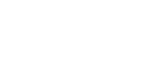 30.06.202230.06.202230.06.202230.06.202230.06.202230.06.2022РАБОЧАЯ ПРОГРАММАРАБОЧАЯ ПРОГРАММАРАБОЧАЯ ПРОГРАММАРАБОЧАЯ ПРОГРАММАРАБОЧАЯ ПРОГРАММАРАБОЧАЯ ПРОГРАММАРАБОЧАЯ ПРОГРАММАРАБОЧАЯ ПРОГРАММАРАБОЧАЯ ПРОГРАММАРАБОЧАЯ ПРОГРАММАРАБОЧАЯ ПРОГРАММАРАБОЧАЯ ПРОГРАММАРАБОЧАЯ ПРОГРАММАдисциплиныдисциплиныФинансовое правоФинансовое правоФинансовое правоФинансовое правоФинансовое правоФинансовое правоФинансовое правоФинансовое правоФинансовое правоФинансовое правоФинансовое правоФинансовое правоФинансовое правоФинансовое правоФинансовое правоФинансовое правоФинансовое правоФинансовое правоФинансовое правоФинансовое правоФинансовое правоФинансовое право38.05.01 Экономическая безопасность 38.05.01 Экономическая безопасность 38.05.01 Экономическая безопасность 38.05.01 Экономическая безопасность 38.05.01 Экономическая безопасность 38.05.01 Экономическая безопасность 38.05.01 Экономическая безопасность 38.05.01 Экономическая безопасность 38.05.01 Экономическая безопасность 38.05.01 Экономическая безопасность 38.05.01 Экономическая безопасность 38.05.01 Экономическая безопасность 38.05.01 Экономическая безопасность Составитель(и):Составитель(и):Составитель(и):к.э.н., доцент, Степанова В.С.к.э.н., доцент, Степанова В.С.к.э.н., доцент, Степанова В.С.к.э.н., доцент, Степанова В.С.к.э.н., доцент, Степанова В.С.к.э.н., доцент, Степанова В.С.к.э.н., доцент, Степанова В.С.к.э.н., доцент, Степанова В.С.к.э.н., доцент, Степанова В.С.к.э.н., доцент, Степанова В.С.к.э.н., доцент, Степанова В.С.к.э.н., доцент, Степанова В.С.к.э.н., доцент, Степанова В.С.к.э.н., доцент, Степанова В.С.к.э.н., доцент, Степанова В.С.к.э.н., доцент, Степанова В.С.к.э.н., доцент, Степанова В.С.к.э.н., доцент, Степанова В.С.к.э.н., доцент, Степанова В.С.к.э.н., доцент, Степанова В.С.Обсуждена на заседании методической комиссии учебно-структурного подразделения:Обсуждена на заседании методической комиссии учебно-структурного подразделения:Обсуждена на заседании методической комиссии учебно-структурного подразделения:Обсуждена на заседании методической комиссии учебно-структурного подразделения:Обсуждена на заседании методической комиссии учебно-структурного подразделения:Обсуждена на заседании методической комиссии учебно-структурного подразделения:Обсуждена на заседании методической комиссии учебно-структурного подразделения:Обсуждена на заседании методической комиссии учебно-структурного подразделения:Обсуждена на заседании методической комиссии учебно-структурного подразделения:Обсуждена на заседании методической комиссии учебно-структурного подразделения:Обсуждена на заседании методической комиссии учебно-структурного подразделения:Обсуждена на заседании методической комиссии учебно-структурного подразделения:Обсуждена на заседании методической комиссии учебно-структурного подразделения:Протокол от 25.05.2022г. № 4Протокол от 25.05.2022г. № 4Протокол от 25.05.2022г. № 4Протокол от 25.05.2022г. № 4Протокол от 25.05.2022г. № 4Протокол от 25.05.2022г. № 4Протокол от 25.05.2022г. № 4Протокол от 25.05.2022г. № 4Протокол от 25.05.2022г. № 4Протокол от 25.05.2022г. № 4Протокол от 25.05.2022г. № 4Протокол от 25.05.2022г. № 4Протокол от 25.05.2022г. № 4Обсуждена на заседании методической комиссии БАмИЖТ – филиала ДВГУПС в г.ТындеОбсуждена на заседании методической комиссии БАмИЖТ – филиала ДВГУПС в г.ТындеОбсуждена на заседании методической комиссии БАмИЖТ – филиала ДВГУПС в г.ТындеОбсуждена на заседании методической комиссии БАмИЖТ – филиала ДВГУПС в г.ТындеОбсуждена на заседании методической комиссии БАмИЖТ – филиала ДВГУПС в г.ТындеОбсуждена на заседании методической комиссии БАмИЖТ – филиала ДВГУПС в г.ТындеОбсуждена на заседании методической комиссии БАмИЖТ – филиала ДВГУПС в г.ТындеОбсуждена на заседании методической комиссии БАмИЖТ – филиала ДВГУПС в г.ТындеОбсуждена на заседании методической комиссии БАмИЖТ – филиала ДВГУПС в г.ТындеОбсуждена на заседании методической комиссии БАмИЖТ – филиала ДВГУПС в г.ТындеОбсуждена на заседании методической комиссии БАмИЖТ – филиала ДВГУПС в г.ТындеОбсуждена на заседании методической комиссии БАмИЖТ – филиала ДВГУПС в г.ТындеОбсуждена на заседании методической комиссии БАмИЖТ – филиала ДВГУПС в г.ТындеПротокол от 30.06.2022 г. № 6Протокол от 30.06.2022 г. № 6Протокол от 30.06.2022 г. № 6Протокол от 30.06.2022 г. № 6Протокол от 30.06.2022 г. № 6Протокол от 30.06.2022 г. № 6Протокол от 30.06.2022 г. № 6Протокол от 30.06.2022 г. № 6Протокол от 30.06.2022 г. № 6Протокол от 30.06.2022 г. № 6Протокол от 30.06.2022 г. № 6Протокол от 30.06.2022 г. № 6Протокол от 30.06.2022 г. № 6г. Тында2022 г.г. Тында2022 г.г. Тында2022 г.г. Тында2022 г.г. Тында2022 г.г. Тында2022 г.г. Тында2022 г.г. Тында2022 г.г. Тында2022 г.г. Тында2022 г.г. Тында2022 г.г. Тында2022 г.г. Тында2022 г.стр. 2стр. 2Визирование РПД для исполнения в очередном учебном годуВизирование РПД для исполнения в очередном учебном годуВизирование РПД для исполнения в очередном учебном годуПредседатель МК РНСПредседатель МК РНСПредседатель МК РНС__ __________ 2023 г.__ __________ 2023 г.__ __________ 2023 г.Рабочая программа пересмотрена, обсуждена и одобрена дляисполнения в 2023-2024 учебном году на заседании кафедрыРабочая программа пересмотрена, обсуждена и одобрена дляисполнения в 2023-2024 учебном году на заседании кафедрыРабочая программа пересмотрена, обсуждена и одобрена дляисполнения в 2023-2024 учебном году на заседании кафедрыБАмИЖТБАмИЖТБАмИЖТПротокол от  __ __________ 2023 г.  №  __Зав. кафедрой Гашенко С.А.Протокол от  __ __________ 2023 г.  №  __Зав. кафедрой Гашенко С.А.Визирование РПД для исполнения в очередном учебном годуВизирование РПД для исполнения в очередном учебном годуВизирование РПД для исполнения в очередном учебном годуПредседатель МК РНСПредседатель МК РНСПредседатель МК РНС__ __________ 2024 г.__ __________ 2024 г.__ __________ 2024 г.Рабочая программа пересмотрена, обсуждена и одобрена дляисполнения в 2024-2025 учебном году на заседании кафедрыРабочая программа пересмотрена, обсуждена и одобрена дляисполнения в 2024-2025 учебном году на заседании кафедрыРабочая программа пересмотрена, обсуждена и одобрена дляисполнения в 2024-2025 учебном году на заседании кафедрыБАмИЖТБАмИЖТБАмИЖТПротокол от  __ __________ 2024 г.  №  __Зав. кафедрой Гашенко С.А.Протокол от  __ __________ 2024 г.  №  __Зав. кафедрой Гашенко С.А.Визирование РПД для исполнения в очередном учебном годуВизирование РПД для исполнения в очередном учебном годуВизирование РПД для исполнения в очередном учебном годуПредседатель МК РНСПредседатель МК РНСПредседатель МК РНС__ __________ 2025 г.__ __________ 2025 г.__ __________ 2025 г.Рабочая программа пересмотрена, обсуждена и одобрена дляисполнения в 2025-2026 учебном году на заседании кафедрыРабочая программа пересмотрена, обсуждена и одобрена дляисполнения в 2025-2026 учебном году на заседании кафедрыРабочая программа пересмотрена, обсуждена и одобрена дляисполнения в 2025-2026 учебном году на заседании кафедрыБАмИЖТБАмИЖТБАмИЖТПротокол от  __ __________ 2025 г.  №  __Зав. кафедрой Гашенко С.А.Протокол от  __ __________ 2025 г.  №  __Зав. кафедрой Гашенко С.А.Визирование РПД для исполнения в очередном учебном годуВизирование РПД для исполнения в очередном учебном годуВизирование РПД для исполнения в очередном учебном годуПредседатель МК РНСПредседатель МК РНСПредседатель МК РНС__ __________ 2026 г.__ __________ 2026 г.__ __________ 2026 г.Рабочая программа пересмотрена, обсуждена и одобрена дляисполнения в 2026-2027 учебном году на заседании кафедрыРабочая программа пересмотрена, обсуждена и одобрена дляисполнения в 2026-2027 учебном году на заседании кафедрыРабочая программа пересмотрена, обсуждена и одобрена дляисполнения в 2026-2027 учебном году на заседании кафедрыБАмИЖТБАмИЖТБАмИЖТПротокол от  __ __________ 2026 г.  №  __Зав. кафедрой Гашенко С.А.Протокол от  __ __________ 2026 г.  №  __Зав. кафедрой Гашенко С.А.стр. 3стр. 3стр. 3Рабочая программа дисциплины  Финансовое правоРабочая программа дисциплины  Финансовое правоРабочая программа дисциплины  Финансовое правоРабочая программа дисциплины  Финансовое правоРабочая программа дисциплины  Финансовое правоРабочая программа дисциплины  Финансовое правоРабочая программа дисциплины  Финансовое правоРабочая программа дисциплины  Финансовое правоРабочая программа дисциплины  Финансовое правоРабочая программа дисциплины  Финансовое правоРабочая программа дисциплины  Финансовое правоРабочая программа дисциплины  Финансовое правоРабочая программа дисциплины  Финансовое правоРабочая программа дисциплины  Финансовое правоРабочая программа дисциплины  Финансовое правоРабочая программа дисциплины  Финансовое праворазработана в соответствии с ФГОС, утвержденным приказом Министерства образования и науки Российской Федерации от 14.04.2021 № 293разработана в соответствии с ФГОС, утвержденным приказом Министерства образования и науки Российской Федерации от 14.04.2021 № 293разработана в соответствии с ФГОС, утвержденным приказом Министерства образования и науки Российской Федерации от 14.04.2021 № 293разработана в соответствии с ФГОС, утвержденным приказом Министерства образования и науки Российской Федерации от 14.04.2021 № 293разработана в соответствии с ФГОС, утвержденным приказом Министерства образования и науки Российской Федерации от 14.04.2021 № 293разработана в соответствии с ФГОС, утвержденным приказом Министерства образования и науки Российской Федерации от 14.04.2021 № 293разработана в соответствии с ФГОС, утвержденным приказом Министерства образования и науки Российской Федерации от 14.04.2021 № 293разработана в соответствии с ФГОС, утвержденным приказом Министерства образования и науки Российской Федерации от 14.04.2021 № 293разработана в соответствии с ФГОС, утвержденным приказом Министерства образования и науки Российской Федерации от 14.04.2021 № 293разработана в соответствии с ФГОС, утвержденным приказом Министерства образования и науки Российской Федерации от 14.04.2021 № 293разработана в соответствии с ФГОС, утвержденным приказом Министерства образования и науки Российской Федерации от 14.04.2021 № 293разработана в соответствии с ФГОС, утвержденным приказом Министерства образования и науки Российской Федерации от 14.04.2021 № 293разработана в соответствии с ФГОС, утвержденным приказом Министерства образования и науки Российской Федерации от 14.04.2021 № 293разработана в соответствии с ФГОС, утвержденным приказом Министерства образования и науки Российской Федерации от 14.04.2021 № 293разработана в соответствии с ФГОС, утвержденным приказом Министерства образования и науки Российской Федерации от 14.04.2021 № 293разработана в соответствии с ФГОС, утвержденным приказом Министерства образования и науки Российской Федерации от 14.04.2021 № 293КвалификацияКвалификацияКвалификацияКвалификацияКвалификацияЭкономистЭкономистЭкономистЭкономистЭкономистЭкономистЭкономистЭкономистЭкономистФорма обученияФорма обученияФорма обученияФорма обученияФорма обучениязаочнаязаочнаязаочнаязаочнаязаочнаязаочнаязаочнаязаочнаязаочнаяОБЪЕМ ДИСЦИПЛИНЫ (МОДУЛЯ) В ЗАЧЕТНЫХ ЕДИНИЦАХ С УКАЗАНИЕМ КОЛИЧЕСТВА АКАДЕМИЧЕСКИХ ЧАСОВ, ВЫДЕЛЕННЫХ НА КОНТАКТНУЮ РАБОТУ ОБУЧАЮЩИХСЯ С ПРЕПОДАВАТЕЛЕМ (ПО ВИДАМ УЧЕБНЫХ ЗАНЯТИЙ) И НА САМОСТОЯТЕЛЬНУЮ РАБОТУ ОБУЧАЮЩИХСЯОБЪЕМ ДИСЦИПЛИНЫ (МОДУЛЯ) В ЗАЧЕТНЫХ ЕДИНИЦАХ С УКАЗАНИЕМ КОЛИЧЕСТВА АКАДЕМИЧЕСКИХ ЧАСОВ, ВЫДЕЛЕННЫХ НА КОНТАКТНУЮ РАБОТУ ОБУЧАЮЩИХСЯ С ПРЕПОДАВАТЕЛЕМ (ПО ВИДАМ УЧЕБНЫХ ЗАНЯТИЙ) И НА САМОСТОЯТЕЛЬНУЮ РАБОТУ ОБУЧАЮЩИХСЯОБЪЕМ ДИСЦИПЛИНЫ (МОДУЛЯ) В ЗАЧЕТНЫХ ЕДИНИЦАХ С УКАЗАНИЕМ КОЛИЧЕСТВА АКАДЕМИЧЕСКИХ ЧАСОВ, ВЫДЕЛЕННЫХ НА КОНТАКТНУЮ РАБОТУ ОБУЧАЮЩИХСЯ С ПРЕПОДАВАТЕЛЕМ (ПО ВИДАМ УЧЕБНЫХ ЗАНЯТИЙ) И НА САМОСТОЯТЕЛЬНУЮ РАБОТУ ОБУЧАЮЩИХСЯОБЪЕМ ДИСЦИПЛИНЫ (МОДУЛЯ) В ЗАЧЕТНЫХ ЕДИНИЦАХ С УКАЗАНИЕМ КОЛИЧЕСТВА АКАДЕМИЧЕСКИХ ЧАСОВ, ВЫДЕЛЕННЫХ НА КОНТАКТНУЮ РАБОТУ ОБУЧАЮЩИХСЯ С ПРЕПОДАВАТЕЛЕМ (ПО ВИДАМ УЧЕБНЫХ ЗАНЯТИЙ) И НА САМОСТОЯТЕЛЬНУЮ РАБОТУ ОБУЧАЮЩИХСЯОБЪЕМ ДИСЦИПЛИНЫ (МОДУЛЯ) В ЗАЧЕТНЫХ ЕДИНИЦАХ С УКАЗАНИЕМ КОЛИЧЕСТВА АКАДЕМИЧЕСКИХ ЧАСОВ, ВЫДЕЛЕННЫХ НА КОНТАКТНУЮ РАБОТУ ОБУЧАЮЩИХСЯ С ПРЕПОДАВАТЕЛЕМ (ПО ВИДАМ УЧЕБНЫХ ЗАНЯТИЙ) И НА САМОСТОЯТЕЛЬНУЮ РАБОТУ ОБУЧАЮЩИХСЯОБЪЕМ ДИСЦИПЛИНЫ (МОДУЛЯ) В ЗАЧЕТНЫХ ЕДИНИЦАХ С УКАЗАНИЕМ КОЛИЧЕСТВА АКАДЕМИЧЕСКИХ ЧАСОВ, ВЫДЕЛЕННЫХ НА КОНТАКТНУЮ РАБОТУ ОБУЧАЮЩИХСЯ С ПРЕПОДАВАТЕЛЕМ (ПО ВИДАМ УЧЕБНЫХ ЗАНЯТИЙ) И НА САМОСТОЯТЕЛЬНУЮ РАБОТУ ОБУЧАЮЩИХСЯОБЪЕМ ДИСЦИПЛИНЫ (МОДУЛЯ) В ЗАЧЕТНЫХ ЕДИНИЦАХ С УКАЗАНИЕМ КОЛИЧЕСТВА АКАДЕМИЧЕСКИХ ЧАСОВ, ВЫДЕЛЕННЫХ НА КОНТАКТНУЮ РАБОТУ ОБУЧАЮЩИХСЯ С ПРЕПОДАВАТЕЛЕМ (ПО ВИДАМ УЧЕБНЫХ ЗАНЯТИЙ) И НА САМОСТОЯТЕЛЬНУЮ РАБОТУ ОБУЧАЮЩИХСЯОБЪЕМ ДИСЦИПЛИНЫ (МОДУЛЯ) В ЗАЧЕТНЫХ ЕДИНИЦАХ С УКАЗАНИЕМ КОЛИЧЕСТВА АКАДЕМИЧЕСКИХ ЧАСОВ, ВЫДЕЛЕННЫХ НА КОНТАКТНУЮ РАБОТУ ОБУЧАЮЩИХСЯ С ПРЕПОДАВАТЕЛЕМ (ПО ВИДАМ УЧЕБНЫХ ЗАНЯТИЙ) И НА САМОСТОЯТЕЛЬНУЮ РАБОТУ ОБУЧАЮЩИХСЯОБЪЕМ ДИСЦИПЛИНЫ (МОДУЛЯ) В ЗАЧЕТНЫХ ЕДИНИЦАХ С УКАЗАНИЕМ КОЛИЧЕСТВА АКАДЕМИЧЕСКИХ ЧАСОВ, ВЫДЕЛЕННЫХ НА КОНТАКТНУЮ РАБОТУ ОБУЧАЮЩИХСЯ С ПРЕПОДАВАТЕЛЕМ (ПО ВИДАМ УЧЕБНЫХ ЗАНЯТИЙ) И НА САМОСТОЯТЕЛЬНУЮ РАБОТУ ОБУЧАЮЩИХСЯОБЪЕМ ДИСЦИПЛИНЫ (МОДУЛЯ) В ЗАЧЕТНЫХ ЕДИНИЦАХ С УКАЗАНИЕМ КОЛИЧЕСТВА АКАДЕМИЧЕСКИХ ЧАСОВ, ВЫДЕЛЕННЫХ НА КОНТАКТНУЮ РАБОТУ ОБУЧАЮЩИХСЯ С ПРЕПОДАВАТЕЛЕМ (ПО ВИДАМ УЧЕБНЫХ ЗАНЯТИЙ) И НА САМОСТОЯТЕЛЬНУЮ РАБОТУ ОБУЧАЮЩИХСЯОБЪЕМ ДИСЦИПЛИНЫ (МОДУЛЯ) В ЗАЧЕТНЫХ ЕДИНИЦАХ С УКАЗАНИЕМ КОЛИЧЕСТВА АКАДЕМИЧЕСКИХ ЧАСОВ, ВЫДЕЛЕННЫХ НА КОНТАКТНУЮ РАБОТУ ОБУЧАЮЩИХСЯ С ПРЕПОДАВАТЕЛЕМ (ПО ВИДАМ УЧЕБНЫХ ЗАНЯТИЙ) И НА САМОСТОЯТЕЛЬНУЮ РАБОТУ ОБУЧАЮЩИХСЯОБЪЕМ ДИСЦИПЛИНЫ (МОДУЛЯ) В ЗАЧЕТНЫХ ЕДИНИЦАХ С УКАЗАНИЕМ КОЛИЧЕСТВА АКАДЕМИЧЕСКИХ ЧАСОВ, ВЫДЕЛЕННЫХ НА КОНТАКТНУЮ РАБОТУ ОБУЧАЮЩИХСЯ С ПРЕПОДАВАТЕЛЕМ (ПО ВИДАМ УЧЕБНЫХ ЗАНЯТИЙ) И НА САМОСТОЯТЕЛЬНУЮ РАБОТУ ОБУЧАЮЩИХСЯОБЪЕМ ДИСЦИПЛИНЫ (МОДУЛЯ) В ЗАЧЕТНЫХ ЕДИНИЦАХ С УКАЗАНИЕМ КОЛИЧЕСТВА АКАДЕМИЧЕСКИХ ЧАСОВ, ВЫДЕЛЕННЫХ НА КОНТАКТНУЮ РАБОТУ ОБУЧАЮЩИХСЯ С ПРЕПОДАВАТЕЛЕМ (ПО ВИДАМ УЧЕБНЫХ ЗАНЯТИЙ) И НА САМОСТОЯТЕЛЬНУЮ РАБОТУ ОБУЧАЮЩИХСЯОБЪЕМ ДИСЦИПЛИНЫ (МОДУЛЯ) В ЗАЧЕТНЫХ ЕДИНИЦАХ С УКАЗАНИЕМ КОЛИЧЕСТВА АКАДЕМИЧЕСКИХ ЧАСОВ, ВЫДЕЛЕННЫХ НА КОНТАКТНУЮ РАБОТУ ОБУЧАЮЩИХСЯ С ПРЕПОДАВАТЕЛЕМ (ПО ВИДАМ УЧЕБНЫХ ЗАНЯТИЙ) И НА САМОСТОЯТЕЛЬНУЮ РАБОТУ ОБУЧАЮЩИХСЯОбщая трудоемкостьОбщая трудоемкостьОбщая трудоемкостьОбщая трудоемкость4 ЗЕТ4 ЗЕТ4 ЗЕТ4 ЗЕТ4 ЗЕТ4 ЗЕТ4 ЗЕТ4 ЗЕТ4 ЗЕТЧасов по учебному плануЧасов по учебному плануЧасов по учебному плануЧасов по учебному плануЧасов по учебному плануЧасов по учебному плануЧасов по учебному плану144144Виды контроля на курсах:Виды контроля на курсах:Виды контроля на курсах:Виды контроля на курсах:Виды контроля на курсах:в том числе:в том числе:в том числе:в том числе:в том числе:в том числе:в том числе:зачёты (курс)    3контрольных работ  3 курс (1)зачёты (курс)    3контрольных работ  3 курс (1)зачёты (курс)    3контрольных работ  3 курс (1)зачёты (курс)    3контрольных работ  3 курс (1)зачёты (курс)    3контрольных работ  3 курс (1)контактная работаконтактная работаконтактная работаконтактная работаконтактная работаконтактная работа88зачёты (курс)    3контрольных работ  3 курс (1)зачёты (курс)    3контрольных работ  3 курс (1)зачёты (курс)    3контрольных работ  3 курс (1)зачёты (курс)    3контрольных работ  3 курс (1)зачёты (курс)    3контрольных работ  3 курс (1)самостоятельная работасамостоятельная работасамостоятельная работасамостоятельная работасамостоятельная работасамостоятельная работа132132зачёты (курс)    3контрольных работ  3 курс (1)зачёты (курс)    3контрольных работ  3 курс (1)зачёты (курс)    3контрольных работ  3 курс (1)зачёты (курс)    3контрольных работ  3 курс (1)зачёты (курс)    3контрольных работ  3 курс (1)часов на контрольчасов на контрольчасов на контрольчасов на контрольчасов на контрольчасов на контроль44зачёты (курс)    3контрольных работ  3 курс (1)зачёты (курс)    3контрольных работ  3 курс (1)зачёты (курс)    3контрольных работ  3 курс (1)зачёты (курс)    3контрольных работ  3 курс (1)зачёты (курс)    3контрольных работ  3 курс (1)Распределение часов дисциплины по семестрам (курсам)Распределение часов дисциплины по семестрам (курсам)Распределение часов дисциплины по семестрам (курсам)Распределение часов дисциплины по семестрам (курсам)Распределение часов дисциплины по семестрам (курсам)Распределение часов дисциплины по семестрам (курсам)Распределение часов дисциплины по семестрам (курсам)Распределение часов дисциплины по семестрам (курсам)Распределение часов дисциплины по семестрам (курсам)Распределение часов дисциплины по семестрам (курсам)Распределение часов дисциплины по семестрам (курсам)Распределение часов дисциплины по семестрам (курсам)Распределение часов дисциплины по семестрам (курсам)Распределение часов дисциплины по семестрам (курсам)Распределение часов дисциплины по семестрам (курсам)Распределение часов дисциплины по семестрам (курсам)Распределение часов дисциплины по семестрам (курсам)Распределение часов дисциплины по семестрам (курсам)Распределение часов дисциплины по семестрам (курсам)Распределение часов дисциплины по семестрам (курсам)Распределение часов дисциплины по семестрам (курсам)Распределение часов дисциплины по семестрам (курсам)Распределение часов дисциплины по семестрам (курсам)Распределение часов дисциплины по семестрам (курсам)Распределение часов дисциплины по семестрам (курсам)Распределение часов дисциплины по семестрам (курсам)Распределение часов дисциплины по семестрам (курсам)Распределение часов дисциплины по семестрам (курсам)Распределение часов дисциплины по семестрам (курсам)Распределение часов дисциплины по семестрам (курсам)КурсКурс3333ИтогоИтогоИтогоИтогоИтогоВид занятийВид занятийУПРПРПРПИтогоИтогоИтогоИтогоИтогоЛекцииЛекции444444444ПрактическиеПрактические444444444Итого ауд.Итого ауд.888888888Кoнтактная рабoтаКoнтактная рабoта888888888Сам. работаСам. работа132132132132132132132132132Часы на контрольЧасы на контроль444444444ИтогоИтого144144144144144144144144144стр. 41. АННОТАЦИЯ ДИСЦИПЛИНЫ (МОДУЛЯ)1. АННОТАЦИЯ ДИСЦИПЛИНЫ (МОДУЛЯ)1. АННОТАЦИЯ ДИСЦИПЛИНЫ (МОДУЛЯ)1. АННОТАЦИЯ ДИСЦИПЛИНЫ (МОДУЛЯ)1. АННОТАЦИЯ ДИСЦИПЛИНЫ (МОДУЛЯ)1. АННОТАЦИЯ ДИСЦИПЛИНЫ (МОДУЛЯ)1. АННОТАЦИЯ ДИСЦИПЛИНЫ (МОДУЛЯ)1. АННОТАЦИЯ ДИСЦИПЛИНЫ (МОДУЛЯ)1. АННОТАЦИЯ ДИСЦИПЛИНЫ (МОДУЛЯ)1. АННОТАЦИЯ ДИСЦИПЛИНЫ (МОДУЛЯ)1. АННОТАЦИЯ ДИСЦИПЛИНЫ (МОДУЛЯ)1.1Понятие финансового права; источники финансового права. Финансовый контроль. Бюджетная система. Бюджетное право. Понятие налога; налоговое право; Банковское право. Инвестиционное право. Страховое право. Валютное регулирование. Правовое регулирование денежного обращения.Понятие финансового права; источники финансового права. Финансовый контроль. Бюджетная система. Бюджетное право. Понятие налога; налоговое право; Банковское право. Инвестиционное право. Страховое право. Валютное регулирование. Правовое регулирование денежного обращения.Понятие финансового права; источники финансового права. Финансовый контроль. Бюджетная система. Бюджетное право. Понятие налога; налоговое право; Банковское право. Инвестиционное право. Страховое право. Валютное регулирование. Правовое регулирование денежного обращения.Понятие финансового права; источники финансового права. Финансовый контроль. Бюджетная система. Бюджетное право. Понятие налога; налоговое право; Банковское право. Инвестиционное право. Страховое право. Валютное регулирование. Правовое регулирование денежного обращения.Понятие финансового права; источники финансового права. Финансовый контроль. Бюджетная система. Бюджетное право. Понятие налога; налоговое право; Банковское право. Инвестиционное право. Страховое право. Валютное регулирование. Правовое регулирование денежного обращения.Понятие финансового права; источники финансового права. Финансовый контроль. Бюджетная система. Бюджетное право. Понятие налога; налоговое право; Банковское право. Инвестиционное право. Страховое право. Валютное регулирование. Правовое регулирование денежного обращения.Понятие финансового права; источники финансового права. Финансовый контроль. Бюджетная система. Бюджетное право. Понятие налога; налоговое право; Банковское право. Инвестиционное право. Страховое право. Валютное регулирование. Правовое регулирование денежного обращения.Понятие финансового права; источники финансового права. Финансовый контроль. Бюджетная система. Бюджетное право. Понятие налога; налоговое право; Банковское право. Инвестиционное право. Страховое право. Валютное регулирование. Правовое регулирование денежного обращения.Понятие финансового права; источники финансового права. Финансовый контроль. Бюджетная система. Бюджетное право. Понятие налога; налоговое право; Банковское право. Инвестиционное право. Страховое право. Валютное регулирование. Правовое регулирование денежного обращения.Понятие финансового права; источники финансового права. Финансовый контроль. Бюджетная система. Бюджетное право. Понятие налога; налоговое право; Банковское право. Инвестиционное право. Страховое право. Валютное регулирование. Правовое регулирование денежного обращения.2. МЕСТО ДИСЦИПЛИНЫ (МОДУЛЯ) В СТРУКТУРЕ ОБРАЗОВАТЕЛЬНОЙ ПРОГРАММЫ2. МЕСТО ДИСЦИПЛИНЫ (МОДУЛЯ) В СТРУКТУРЕ ОБРАЗОВАТЕЛЬНОЙ ПРОГРАММЫ2. МЕСТО ДИСЦИПЛИНЫ (МОДУЛЯ) В СТРУКТУРЕ ОБРАЗОВАТЕЛЬНОЙ ПРОГРАММЫ2. МЕСТО ДИСЦИПЛИНЫ (МОДУЛЯ) В СТРУКТУРЕ ОБРАЗОВАТЕЛЬНОЙ ПРОГРАММЫ2. МЕСТО ДИСЦИПЛИНЫ (МОДУЛЯ) В СТРУКТУРЕ ОБРАЗОВАТЕЛЬНОЙ ПРОГРАММЫ2. МЕСТО ДИСЦИПЛИНЫ (МОДУЛЯ) В СТРУКТУРЕ ОБРАЗОВАТЕЛЬНОЙ ПРОГРАММЫ2. МЕСТО ДИСЦИПЛИНЫ (МОДУЛЯ) В СТРУКТУРЕ ОБРАЗОВАТЕЛЬНОЙ ПРОГРАММЫ2. МЕСТО ДИСЦИПЛИНЫ (МОДУЛЯ) В СТРУКТУРЕ ОБРАЗОВАТЕЛЬНОЙ ПРОГРАММЫ2. МЕСТО ДИСЦИПЛИНЫ (МОДУЛЯ) В СТРУКТУРЕ ОБРАЗОВАТЕЛЬНОЙ ПРОГРАММЫ2. МЕСТО ДИСЦИПЛИНЫ (МОДУЛЯ) В СТРУКТУРЕ ОБРАЗОВАТЕЛЬНОЙ ПРОГРАММЫ2. МЕСТО ДИСЦИПЛИНЫ (МОДУЛЯ) В СТРУКТУРЕ ОБРАЗОВАТЕЛЬНОЙ ПРОГРАММЫКод дисциплины:Код дисциплины:Код дисциплины:Б1.В.ДВ.01.01Б1.В.ДВ.01.01Б1.В.ДВ.01.01Б1.В.ДВ.01.01Б1.В.ДВ.01.01Б1.В.ДВ.01.01Б1.В.ДВ.01.01Б1.В.ДВ.01.012.1Требования к предварительной подготовке обучающегося:Требования к предварительной подготовке обучающегося:Требования к предварительной подготовке обучающегося:Требования к предварительной подготовке обучающегося:Требования к предварительной подготовке обучающегося:Требования к предварительной подготовке обучающегося:Требования к предварительной подготовке обучающегося:Требования к предварительной подготовке обучающегося:Требования к предварительной подготовке обучающегося:Требования к предварительной подготовке обучающегося:2.1.1ФинансыФинансыФинансыФинансыФинансыФинансыФинансыФинансыФинансыФинансы2.1.2ПравоведениеПравоведениеПравоведениеПравоведениеПравоведениеПравоведениеПравоведениеПравоведениеПравоведениеПравоведение2.2Дисциплины и практики, для которых освоение данной дисциплины (модуля) необходимо как предшествующее:Дисциплины и практики, для которых освоение данной дисциплины (модуля) необходимо как предшествующее:Дисциплины и практики, для которых освоение данной дисциплины (модуля) необходимо как предшествующее:Дисциплины и практики, для которых освоение данной дисциплины (модуля) необходимо как предшествующее:Дисциплины и практики, для которых освоение данной дисциплины (модуля) необходимо как предшествующее:Дисциплины и практики, для которых освоение данной дисциплины (модуля) необходимо как предшествующее:Дисциплины и практики, для которых освоение данной дисциплины (модуля) необходимо как предшествующее:Дисциплины и практики, для которых освоение данной дисциплины (модуля) необходимо как предшествующее:Дисциплины и практики, для которых освоение данной дисциплины (модуля) необходимо как предшествующее:Дисциплины и практики, для которых освоение данной дисциплины (модуля) необходимо как предшествующее:2.2.1Инвестиции и инвестиционная деятельностьИнвестиции и инвестиционная деятельностьИнвестиции и инвестиционная деятельностьИнвестиции и инвестиционная деятельностьИнвестиции и инвестиционная деятельностьИнвестиции и инвестиционная деятельностьИнвестиции и инвестиционная деятельностьИнвестиции и инвестиционная деятельностьИнвестиции и инвестиционная деятельностьИнвестиции и инвестиционная деятельность2.2.2Налоги и налогообложениеНалоги и налогообложениеНалоги и налогообложениеНалоги и налогообложениеНалоги и налогообложениеНалоги и налогообложениеНалоги и налогообложениеНалоги и налогообложениеНалоги и налогообложениеНалоги и налогообложение2.2.3Финансовая политикаФинансовая политикаФинансовая политикаФинансовая политикаФинансовая политикаФинансовая политикаФинансовая политикаФинансовая политикаФинансовая политикаФинансовая политика2.2.4Экономическая безопасностьЭкономическая безопасностьЭкономическая безопасностьЭкономическая безопасностьЭкономическая безопасностьЭкономическая безопасностьЭкономическая безопасностьЭкономическая безопасностьЭкономическая безопасностьЭкономическая безопасность3. ПЕРЕЧЕНЬ ПЛАНИРУЕМЫХ РЕЗУЛЬТАТОВ ОБУЧЕНИЯ ПО ДИСЦИПЛИНЕ (МОДУЛЮ), СООТНЕСЕННЫХ С ПЛАНИРУЕМЫМИ РЕЗУЛЬТАТАМИ ОСВОЕНИЯ ОБРАЗОВАТЕЛЬНОЙ ПРОГРАММЫ3. ПЕРЕЧЕНЬ ПЛАНИРУЕМЫХ РЕЗУЛЬТАТОВ ОБУЧЕНИЯ ПО ДИСЦИПЛИНЕ (МОДУЛЮ), СООТНЕСЕННЫХ С ПЛАНИРУЕМЫМИ РЕЗУЛЬТАТАМИ ОСВОЕНИЯ ОБРАЗОВАТЕЛЬНОЙ ПРОГРАММЫ3. ПЕРЕЧЕНЬ ПЛАНИРУЕМЫХ РЕЗУЛЬТАТОВ ОБУЧЕНИЯ ПО ДИСЦИПЛИНЕ (МОДУЛЮ), СООТНЕСЕННЫХ С ПЛАНИРУЕМЫМИ РЕЗУЛЬТАТАМИ ОСВОЕНИЯ ОБРАЗОВАТЕЛЬНОЙ ПРОГРАММЫ3. ПЕРЕЧЕНЬ ПЛАНИРУЕМЫХ РЕЗУЛЬТАТОВ ОБУЧЕНИЯ ПО ДИСЦИПЛИНЕ (МОДУЛЮ), СООТНЕСЕННЫХ С ПЛАНИРУЕМЫМИ РЕЗУЛЬТАТАМИ ОСВОЕНИЯ ОБРАЗОВАТЕЛЬНОЙ ПРОГРАММЫ3. ПЕРЕЧЕНЬ ПЛАНИРУЕМЫХ РЕЗУЛЬТАТОВ ОБУЧЕНИЯ ПО ДИСЦИПЛИНЕ (МОДУЛЮ), СООТНЕСЕННЫХ С ПЛАНИРУЕМЫМИ РЕЗУЛЬТАТАМИ ОСВОЕНИЯ ОБРАЗОВАТЕЛЬНОЙ ПРОГРАММЫ3. ПЕРЕЧЕНЬ ПЛАНИРУЕМЫХ РЕЗУЛЬТАТОВ ОБУЧЕНИЯ ПО ДИСЦИПЛИНЕ (МОДУЛЮ), СООТНЕСЕННЫХ С ПЛАНИРУЕМЫМИ РЕЗУЛЬТАТАМИ ОСВОЕНИЯ ОБРАЗОВАТЕЛЬНОЙ ПРОГРАММЫ3. ПЕРЕЧЕНЬ ПЛАНИРУЕМЫХ РЕЗУЛЬТАТОВ ОБУЧЕНИЯ ПО ДИСЦИПЛИНЕ (МОДУЛЮ), СООТНЕСЕННЫХ С ПЛАНИРУЕМЫМИ РЕЗУЛЬТАТАМИ ОСВОЕНИЯ ОБРАЗОВАТЕЛЬНОЙ ПРОГРАММЫ3. ПЕРЕЧЕНЬ ПЛАНИРУЕМЫХ РЕЗУЛЬТАТОВ ОБУЧЕНИЯ ПО ДИСЦИПЛИНЕ (МОДУЛЮ), СООТНЕСЕННЫХ С ПЛАНИРУЕМЫМИ РЕЗУЛЬТАТАМИ ОСВОЕНИЯ ОБРАЗОВАТЕЛЬНОЙ ПРОГРАММЫ3. ПЕРЕЧЕНЬ ПЛАНИРУЕМЫХ РЕЗУЛЬТАТОВ ОБУЧЕНИЯ ПО ДИСЦИПЛИНЕ (МОДУЛЮ), СООТНЕСЕННЫХ С ПЛАНИРУЕМЫМИ РЕЗУЛЬТАТАМИ ОСВОЕНИЯ ОБРАЗОВАТЕЛЬНОЙ ПРОГРАММЫ3. ПЕРЕЧЕНЬ ПЛАНИРУЕМЫХ РЕЗУЛЬТАТОВ ОБУЧЕНИЯ ПО ДИСЦИПЛИНЕ (МОДУЛЮ), СООТНЕСЕННЫХ С ПЛАНИРУЕМЫМИ РЕЗУЛЬТАТАМИ ОСВОЕНИЯ ОБРАЗОВАТЕЛЬНОЙ ПРОГРАММЫ3. ПЕРЕЧЕНЬ ПЛАНИРУЕМЫХ РЕЗУЛЬТАТОВ ОБУЧЕНИЯ ПО ДИСЦИПЛИНЕ (МОДУЛЮ), СООТНЕСЕННЫХ С ПЛАНИРУЕМЫМИ РЕЗУЛЬТАТАМИ ОСВОЕНИЯ ОБРАЗОВАТЕЛЬНОЙ ПРОГРАММЫУК-10: Способен принимать обоснованные экономические решения в различных областях жизнедеятельностиУК-10: Способен принимать обоснованные экономические решения в различных областях жизнедеятельностиУК-10: Способен принимать обоснованные экономические решения в различных областях жизнедеятельностиУК-10: Способен принимать обоснованные экономические решения в различных областях жизнедеятельностиУК-10: Способен принимать обоснованные экономические решения в различных областях жизнедеятельностиУК-10: Способен принимать обоснованные экономические решения в различных областях жизнедеятельностиУК-10: Способен принимать обоснованные экономические решения в различных областях жизнедеятельностиУК-10: Способен принимать обоснованные экономические решения в различных областях жизнедеятельностиУК-10: Способен принимать обоснованные экономические решения в различных областях жизнедеятельностиУК-10: Способен принимать обоснованные экономические решения в различных областях жизнедеятельностиУК-10: Способен принимать обоснованные экономические решения в различных областях жизнедеятельностиЗнать:Знать:Знать:Знать:Знать:Знать:Знать:Знать:Знать:Знать:Знать:базовые экономические понятия, категории, законы, нормативные правовые основы функционирования бюджетной, налоговой и денежно-кредитной сфер в Российской Федерации, их роль в формировании экономической культуры, финансовой грамотностибазовые экономические понятия, категории, законы, нормативные правовые основы функционирования бюджетной, налоговой и денежно-кредитной сфер в Российской Федерации, их роль в формировании экономической культуры, финансовой грамотностибазовые экономические понятия, категории, законы, нормативные правовые основы функционирования бюджетной, налоговой и денежно-кредитной сфер в Российской Федерации, их роль в формировании экономической культуры, финансовой грамотностибазовые экономические понятия, категории, законы, нормативные правовые основы функционирования бюджетной, налоговой и денежно-кредитной сфер в Российской Федерации, их роль в формировании экономической культуры, финансовой грамотностибазовые экономические понятия, категории, законы, нормативные правовые основы функционирования бюджетной, налоговой и денежно-кредитной сфер в Российской Федерации, их роль в формировании экономической культуры, финансовой грамотностибазовые экономические понятия, категории, законы, нормативные правовые основы функционирования бюджетной, налоговой и денежно-кредитной сфер в Российской Федерации, их роль в формировании экономической культуры, финансовой грамотностибазовые экономические понятия, категории, законы, нормативные правовые основы функционирования бюджетной, налоговой и денежно-кредитной сфер в Российской Федерации, их роль в формировании экономической культуры, финансовой грамотностибазовые экономические понятия, категории, законы, нормативные правовые основы функционирования бюджетной, налоговой и денежно-кредитной сфер в Российской Федерации, их роль в формировании экономической культуры, финансовой грамотностибазовые экономические понятия, категории, законы, нормативные правовые основы функционирования бюджетной, налоговой и денежно-кредитной сфер в Российской Федерации, их роль в формировании экономической культуры, финансовой грамотностибазовые экономические понятия, категории, законы, нормативные правовые основы функционирования бюджетной, налоговой и денежно-кредитной сфер в Российской Федерации, их роль в формировании экономической культуры, финансовой грамотностибазовые экономические понятия, категории, законы, нормативные правовые основы функционирования бюджетной, налоговой и денежно-кредитной сфер в Российской Федерации, их роль в формировании экономической культуры, финансовой грамотностиУметь:Уметь:Уметь:Уметь:Уметь:Уметь:Уметь:Уметь:Уметь:Уметь:Уметь:принимать обоснованные экономические решения в процессе осуществления профессиональной деятельности, а также в сфере личного экономического и финансового планирования, прогнозировать их последствияпринимать обоснованные экономические решения в процессе осуществления профессиональной деятельности, а также в сфере личного экономического и финансового планирования, прогнозировать их последствияпринимать обоснованные экономические решения в процессе осуществления профессиональной деятельности, а также в сфере личного экономического и финансового планирования, прогнозировать их последствияпринимать обоснованные экономические решения в процессе осуществления профессиональной деятельности, а также в сфере личного экономического и финансового планирования, прогнозировать их последствияпринимать обоснованные экономические решения в процессе осуществления профессиональной деятельности, а также в сфере личного экономического и финансового планирования, прогнозировать их последствияпринимать обоснованные экономические решения в процессе осуществления профессиональной деятельности, а также в сфере личного экономического и финансового планирования, прогнозировать их последствияпринимать обоснованные экономические решения в процессе осуществления профессиональной деятельности, а также в сфере личного экономического и финансового планирования, прогнозировать их последствияпринимать обоснованные экономические решения в процессе осуществления профессиональной деятельности, а также в сфере личного экономического и финансового планирования, прогнозировать их последствияпринимать обоснованные экономические решения в процессе осуществления профессиональной деятельности, а также в сфере личного экономического и финансового планирования, прогнозировать их последствияпринимать обоснованные экономические решения в процессе осуществления профессиональной деятельности, а также в сфере личного экономического и финансового планирования, прогнозировать их последствияпринимать обоснованные экономические решения в процессе осуществления профессиональной деятельности, а также в сфере личного экономического и финансового планирования, прогнозировать их последствияВладеть:Владеть:Владеть:Владеть:Владеть:Владеть:Владеть:Владеть:Владеть:Владеть:Владеть:способностью использовать экономические знания при решении задач профессиональной деятельности и в других областях жизнедеятельностиспособностью использовать экономические знания при решении задач профессиональной деятельности и в других областях жизнедеятельностиспособностью использовать экономические знания при решении задач профессиональной деятельности и в других областях жизнедеятельностиспособностью использовать экономические знания при решении задач профессиональной деятельности и в других областях жизнедеятельностиспособностью использовать экономические знания при решении задач профессиональной деятельности и в других областях жизнедеятельностиспособностью использовать экономические знания при решении задач профессиональной деятельности и в других областях жизнедеятельностиспособностью использовать экономические знания при решении задач профессиональной деятельности и в других областях жизнедеятельностиспособностью использовать экономические знания при решении задач профессиональной деятельности и в других областях жизнедеятельностиспособностью использовать экономические знания при решении задач профессиональной деятельности и в других областях жизнедеятельностиспособностью использовать экономические знания при решении задач профессиональной деятельности и в других областях жизнедеятельностиспособностью использовать экономические знания при решении задач профессиональной деятельности и в других областях жизнедеятельностиУК-11: Способен формировать нетерпимое отношение к коррупционному поведениюУК-11: Способен формировать нетерпимое отношение к коррупционному поведениюУК-11: Способен формировать нетерпимое отношение к коррупционному поведениюУК-11: Способен формировать нетерпимое отношение к коррупционному поведениюУК-11: Способен формировать нетерпимое отношение к коррупционному поведениюУК-11: Способен формировать нетерпимое отношение к коррупционному поведениюУК-11: Способен формировать нетерпимое отношение к коррупционному поведениюУК-11: Способен формировать нетерпимое отношение к коррупционному поведениюУК-11: Способен формировать нетерпимое отношение к коррупционному поведениюУК-11: Способен формировать нетерпимое отношение к коррупционному поведениюУК-11: Способен формировать нетерпимое отношение к коррупционному поведениюЗнать:Знать:Знать:Знать:Знать:Знать:Знать:Знать:Знать:Знать:Знать:нормативные правовые и этические основы профилактики, предупреждения и пресечения коррупционного поведения, запреты и ограничения, установленные законодательством Российской Федерациинормативные правовые и этические основы профилактики, предупреждения и пресечения коррупционного поведения, запреты и ограничения, установленные законодательством Российской Федерациинормативные правовые и этические основы профилактики, предупреждения и пресечения коррупционного поведения, запреты и ограничения, установленные законодательством Российской Федерациинормативные правовые и этические основы профилактики, предупреждения и пресечения коррупционного поведения, запреты и ограничения, установленные законодательством Российской Федерациинормативные правовые и этические основы профилактики, предупреждения и пресечения коррупционного поведения, запреты и ограничения, установленные законодательством Российской Федерациинормативные правовые и этические основы профилактики, предупреждения и пресечения коррупционного поведения, запреты и ограничения, установленные законодательством Российской Федерациинормативные правовые и этические основы профилактики, предупреждения и пресечения коррупционного поведения, запреты и ограничения, установленные законодательством Российской Федерациинормативные правовые и этические основы профилактики, предупреждения и пресечения коррупционного поведения, запреты и ограничения, установленные законодательством Российской Федерациинормативные правовые и этические основы профилактики, предупреждения и пресечения коррупционного поведения, запреты и ограничения, установленные законодательством Российской Федерациинормативные правовые и этические основы профилактики, предупреждения и пресечения коррупционного поведения, запреты и ограничения, установленные законодательством Российской Федерациинормативные правовые и этические основы профилактики, предупреждения и пресечения коррупционного поведения, запреты и ограничения, установленные законодательством Российской ФедерацииУметь:Уметь:Уметь:Уметь:Уметь:Уметь:Уметь:Уметь:Уметь:Уметь:Уметь:выявлять коррупционные риски, предупреждать конфликт интересов в процессе осуществления профессиональной деятельности; правомерно действовать в провокативных ситуациях, пресекать коррупционное поведениевыявлять коррупционные риски, предупреждать конфликт интересов в процессе осуществления профессиональной деятельности; правомерно действовать в провокативных ситуациях, пресекать коррупционное поведениевыявлять коррупционные риски, предупреждать конфликт интересов в процессе осуществления профессиональной деятельности; правомерно действовать в провокативных ситуациях, пресекать коррупционное поведениевыявлять коррупционные риски, предупреждать конфликт интересов в процессе осуществления профессиональной деятельности; правомерно действовать в провокативных ситуациях, пресекать коррупционное поведениевыявлять коррупционные риски, предупреждать конфликт интересов в процессе осуществления профессиональной деятельности; правомерно действовать в провокативных ситуациях, пресекать коррупционное поведениевыявлять коррупционные риски, предупреждать конфликт интересов в процессе осуществления профессиональной деятельности; правомерно действовать в провокативных ситуациях, пресекать коррупционное поведениевыявлять коррупционные риски, предупреждать конфликт интересов в процессе осуществления профессиональной деятельности; правомерно действовать в провокативных ситуациях, пресекать коррупционное поведениевыявлять коррупционные риски, предупреждать конфликт интересов в процессе осуществления профессиональной деятельности; правомерно действовать в провокативных ситуациях, пресекать коррупционное поведениевыявлять коррупционные риски, предупреждать конфликт интересов в процессе осуществления профессиональной деятельности; правомерно действовать в провокативных ситуациях, пресекать коррупционное поведениевыявлять коррупционные риски, предупреждать конфликт интересов в процессе осуществления профессиональной деятельности; правомерно действовать в провокативных ситуациях, пресекать коррупционное поведениевыявлять коррупционные риски, предупреждать конфликт интересов в процессе осуществления профессиональной деятельности; правомерно действовать в провокативных ситуациях, пресекать коррупционное поведениеВладеть:Владеть:Владеть:Владеть:Владеть:Владеть:Владеть:Владеть:Владеть:Владеть:Владеть:способностью осуществлять профессиональную деятельность в соответствии с антикоррупционным законодательствомспособностью осуществлять профессиональную деятельность в соответствии с антикоррупционным законодательствомспособностью осуществлять профессиональную деятельность в соответствии с антикоррупционным законодательствомспособностью осуществлять профессиональную деятельность в соответствии с антикоррупционным законодательствомспособностью осуществлять профессиональную деятельность в соответствии с антикоррупционным законодательствомспособностью осуществлять профессиональную деятельность в соответствии с антикоррупционным законодательствомспособностью осуществлять профессиональную деятельность в соответствии с антикоррупционным законодательствомспособностью осуществлять профессиональную деятельность в соответствии с антикоррупционным законодательствомспособностью осуществлять профессиональную деятельность в соответствии с антикоррупционным законодательствомспособностью осуществлять профессиональную деятельность в соответствии с антикоррупционным законодательствомспособностью осуществлять профессиональную деятельность в соответствии с антикоррупционным законодательством4. СОДЕРЖАНИЕ ДИСЦИПЛИНЫ (МОДУЛЯ), СТРУКТУРИРОВАННОЕ ПО ТЕМАМ (РАЗДЕЛАМ) С УКАЗАНИЕМ ОТВЕДЕННОГО НА НИХ КОЛИЧЕСТВА АКАДЕМИЧЕСКИХ  ЧАСОВ И ВИДОВ УЧЕБНЫХ ЗАНЯТИЙ4. СОДЕРЖАНИЕ ДИСЦИПЛИНЫ (МОДУЛЯ), СТРУКТУРИРОВАННОЕ ПО ТЕМАМ (РАЗДЕЛАМ) С УКАЗАНИЕМ ОТВЕДЕННОГО НА НИХ КОЛИЧЕСТВА АКАДЕМИЧЕСКИХ  ЧАСОВ И ВИДОВ УЧЕБНЫХ ЗАНЯТИЙ4. СОДЕРЖАНИЕ ДИСЦИПЛИНЫ (МОДУЛЯ), СТРУКТУРИРОВАННОЕ ПО ТЕМАМ (РАЗДЕЛАМ) С УКАЗАНИЕМ ОТВЕДЕННОГО НА НИХ КОЛИЧЕСТВА АКАДЕМИЧЕСКИХ  ЧАСОВ И ВИДОВ УЧЕБНЫХ ЗАНЯТИЙ4. СОДЕРЖАНИЕ ДИСЦИПЛИНЫ (МОДУЛЯ), СТРУКТУРИРОВАННОЕ ПО ТЕМАМ (РАЗДЕЛАМ) С УКАЗАНИЕМ ОТВЕДЕННОГО НА НИХ КОЛИЧЕСТВА АКАДЕМИЧЕСКИХ  ЧАСОВ И ВИДОВ УЧЕБНЫХ ЗАНЯТИЙ4. СОДЕРЖАНИЕ ДИСЦИПЛИНЫ (МОДУЛЯ), СТРУКТУРИРОВАННОЕ ПО ТЕМАМ (РАЗДЕЛАМ) С УКАЗАНИЕМ ОТВЕДЕННОГО НА НИХ КОЛИЧЕСТВА АКАДЕМИЧЕСКИХ  ЧАСОВ И ВИДОВ УЧЕБНЫХ ЗАНЯТИЙ4. СОДЕРЖАНИЕ ДИСЦИПЛИНЫ (МОДУЛЯ), СТРУКТУРИРОВАННОЕ ПО ТЕМАМ (РАЗДЕЛАМ) С УКАЗАНИЕМ ОТВЕДЕННОГО НА НИХ КОЛИЧЕСТВА АКАДЕМИЧЕСКИХ  ЧАСОВ И ВИДОВ УЧЕБНЫХ ЗАНЯТИЙ4. СОДЕРЖАНИЕ ДИСЦИПЛИНЫ (МОДУЛЯ), СТРУКТУРИРОВАННОЕ ПО ТЕМАМ (РАЗДЕЛАМ) С УКАЗАНИЕМ ОТВЕДЕННОГО НА НИХ КОЛИЧЕСТВА АКАДЕМИЧЕСКИХ  ЧАСОВ И ВИДОВ УЧЕБНЫХ ЗАНЯТИЙ4. СОДЕРЖАНИЕ ДИСЦИПЛИНЫ (МОДУЛЯ), СТРУКТУРИРОВАННОЕ ПО ТЕМАМ (РАЗДЕЛАМ) С УКАЗАНИЕМ ОТВЕДЕННОГО НА НИХ КОЛИЧЕСТВА АКАДЕМИЧЕСКИХ  ЧАСОВ И ВИДОВ УЧЕБНЫХ ЗАНЯТИЙ4. СОДЕРЖАНИЕ ДИСЦИПЛИНЫ (МОДУЛЯ), СТРУКТУРИРОВАННОЕ ПО ТЕМАМ (РАЗДЕЛАМ) С УКАЗАНИЕМ ОТВЕДЕННОГО НА НИХ КОЛИЧЕСТВА АКАДЕМИЧЕСКИХ  ЧАСОВ И ВИДОВ УЧЕБНЫХ ЗАНЯТИЙ4. СОДЕРЖАНИЕ ДИСЦИПЛИНЫ (МОДУЛЯ), СТРУКТУРИРОВАННОЕ ПО ТЕМАМ (РАЗДЕЛАМ) С УКАЗАНИЕМ ОТВЕДЕННОГО НА НИХ КОЛИЧЕСТВА АКАДЕМИЧЕСКИХ  ЧАСОВ И ВИДОВ УЧЕБНЫХ ЗАНЯТИЙ4. СОДЕРЖАНИЕ ДИСЦИПЛИНЫ (МОДУЛЯ), СТРУКТУРИРОВАННОЕ ПО ТЕМАМ (РАЗДЕЛАМ) С УКАЗАНИЕМ ОТВЕДЕННОГО НА НИХ КОЛИЧЕСТВА АКАДЕМИЧЕСКИХ  ЧАСОВ И ВИДОВ УЧЕБНЫХ ЗАНЯТИЙКод занятияКод занятияНаименование разделов и тем /вид занятия/Наименование разделов и тем /вид занятия/Семестр / КурсЧасовКомпетен-цииЛитератураИнтеракт.ПримечаниеПримечаниеРаздел 1. ЛекцииРаздел 1. Лекции1.11.1Источники финансового права:1. Общая характеристика, структура и классификация финансовог-правовых норм 2. источники финансового права: понятие и виды 3. Действие источников финансового права в пространстве, во времени и по кругу лиц /Лек/Источники финансового права:1. Общая характеристика, структура и классификация финансовог-правовых норм 2. источники финансового права: понятие и виды 3. Действие источников финансового права в пространстве, во времени и по кругу лиц /Лек/31УК-10 УК- 11Л1.1Л2.1Л3.1Э301.21.2Бюджетная система и бюджетное право: 1. Понятие, принципы и виды бюджетов 2. Понятие, предмет и метод бюджетного права 3. Принципы и источники бюджетного права /Лек/Бюджетная система и бюджетное право: 1. Понятие, принципы и виды бюджетов 2. Понятие, предмет и метод бюджетного права 3. Принципы и источники бюджетного права /Лек/31УК-10 УК- 11Л1.1Л2.1Л3.1Э30стр. 51.31.3Налоговое право: 1. Налоговое право в системе финансового права 2. Источники налогового права 3. Принципы налогообложения /Лек/Налоговое право: 1. Налоговое право в системе финансового права 2. Источники налогового права 3. Принципы налогообложения /Лек/32УК-10 УК- 11Л1.1Л2.1Л3.1Э3Л1.1Л2.1Л3.1Э30Раздел 2. Практические занятияРаздел 2. Практические занятия2.12.1Банковское право: 1. Сущность и функции банков. 2. Понятие и структура современной банковской системы. 3. Центральный банк РФ: правовой статус, структура и функции. Правовое регулирование денежного обращения: 1. Сущность и понятие денег. 2. Денежная система РФ 3. Правовые основы безналичных расчетов /Пр/Банковское право: 1. Сущность и функции банков. 2. Понятие и структура современной банковской системы. 3. Центральный банк РФ: правовой статус, структура и функции. Правовое регулирование денежного обращения: 1. Сущность и понятие денег. 2. Денежная система РФ 3. Правовые основы безналичных расчетов /Пр/31УК-10 УК- 11Л1.1Л2.1Л3.1Э1 Э2 Э3Л1.1Л2.1Л3.1Э1 Э2 Э31работа в малых группахработа в малых группах2.22.2Страховое право: 1. Понятие виды и значение страхования 2. Государственное регулирование страхования 3. Порядок лицензирования страховой деятельности /Пр/Страховое право: 1. Понятие виды и значение страхования 2. Государственное регулирование страхования 3. Порядок лицензирования страховой деятельности /Пр/31УК-10 УК- 11Л1.1Л2.1Л3.1Э3Л1.1Л2.1Л3.1Э31работа в малых группахработа в малых группах2.32.3Финансовый контроль: 1. Понятие, значение, принципы финансового контроля 2. Виды и методы финансового контроля 3. Органы, осуществляющие финансовый контроль. Валютное регулирование: 1. Правовое регулирование валютных операций 2. Общие понятия валютного регулирования и валютного контроля 3. Права и обязанности субъектов и объектов валютного контроля /Пр/Финансовый контроль: 1. Понятие, значение, принципы финансового контроля 2. Виды и методы финансового контроля 3. Органы, осуществляющие финансовый контроль. Валютное регулирование: 1. Правовое регулирование валютных операций 2. Общие понятия валютного регулирования и валютного контроля 3. Права и обязанности субъектов и объектов валютного контроля /Пр/31УК-10 УК- 11Л1.1Л2.1Л3.1Э3Л1.1Л2.1Л3.1Э31работа в малых группахработа в малых группах2.42.4Инвестиционное право: 1. Понятие и элементы инвестиционного правоотношения 2. Право на осуществление инвестиционной деятельности и гарантии её реализации 3. Гарантия от неблагоприятного изменения законодательства  /Пр/Инвестиционное право: 1. Понятие и элементы инвестиционного правоотношения 2. Право на осуществление инвестиционной деятельности и гарантии её реализации 3. Гарантия от неблагоприятного изменения законодательства  /Пр/31УК-10 УК- 11Л1.1Л2.1Л3.1Э3Л1.1Л2.1Л3.1Э31работа в малых группахработа в малых группахРаздел 3. Самостоятельная работаРаздел 3. Самостоятельная работа3.13.1Изучение теоретического материала по дисциплине /Ср/Изучение теоретического материала по дисциплине /Ср/392УК-10 УК- 11Л1.1Л2.1Л3.1Э1 Э2 Э3Л1.1Л2.1Л3.1Э1 Э2 Э303.23.2Выполнение контрольной работы /Ср/Выполнение контрольной работы /Ср/340УК-10 УК- 11Л1.1Л2.1Л3.1Э1 Э2 Э3Л1.1Л2.1Л3.1Э1 Э2 Э30Раздел 4. КонтрольРаздел 4. Контроль4.14.1Подготовка к зачету /Зачёт/Подготовка к зачету /Зачёт/34УК-10 УК- 11Л1.1Л2.1Л3.1Э1 Э2 Э3Л1.1Л2.1Л3.1Э1 Э2 Э305. ОЦЕНОЧНЫЕ МАТЕРИАЛЫ ДЛЯ ПРОВЕДЕНИЯ ПРОМЕЖУТОЧНОЙ АТТЕСТАЦИИ5. ОЦЕНОЧНЫЕ МАТЕРИАЛЫ ДЛЯ ПРОВЕДЕНИЯ ПРОМЕЖУТОЧНОЙ АТТЕСТАЦИИ5. ОЦЕНОЧНЫЕ МАТЕРИАЛЫ ДЛЯ ПРОВЕДЕНИЯ ПРОМЕЖУТОЧНОЙ АТТЕСТАЦИИ5. ОЦЕНОЧНЫЕ МАТЕРИАЛЫ ДЛЯ ПРОВЕДЕНИЯ ПРОМЕЖУТОЧНОЙ АТТЕСТАЦИИ5. ОЦЕНОЧНЫЕ МАТЕРИАЛЫ ДЛЯ ПРОВЕДЕНИЯ ПРОМЕЖУТОЧНОЙ АТТЕСТАЦИИ5. ОЦЕНОЧНЫЕ МАТЕРИАЛЫ ДЛЯ ПРОВЕДЕНИЯ ПРОМЕЖУТОЧНОЙ АТТЕСТАЦИИ5. ОЦЕНОЧНЫЕ МАТЕРИАЛЫ ДЛЯ ПРОВЕДЕНИЯ ПРОМЕЖУТОЧНОЙ АТТЕСТАЦИИ5. ОЦЕНОЧНЫЕ МАТЕРИАЛЫ ДЛЯ ПРОВЕДЕНИЯ ПРОМЕЖУТОЧНОЙ АТТЕСТАЦИИ5. ОЦЕНОЧНЫЕ МАТЕРИАЛЫ ДЛЯ ПРОВЕДЕНИЯ ПРОМЕЖУТОЧНОЙ АТТЕСТАЦИИ5. ОЦЕНОЧНЫЕ МАТЕРИАЛЫ ДЛЯ ПРОВЕДЕНИЯ ПРОМЕЖУТОЧНОЙ АТТЕСТАЦИИ5. ОЦЕНОЧНЫЕ МАТЕРИАЛЫ ДЛЯ ПРОВЕДЕНИЯ ПРОМЕЖУТОЧНОЙ АТТЕСТАЦИИ5. ОЦЕНОЧНЫЕ МАТЕРИАЛЫ ДЛЯ ПРОВЕДЕНИЯ ПРОМЕЖУТОЧНОЙ АТТЕСТАЦИИРазмещены в приложенииРазмещены в приложенииРазмещены в приложенииРазмещены в приложенииРазмещены в приложенииРазмещены в приложенииРазмещены в приложенииРазмещены в приложенииРазмещены в приложенииРазмещены в приложенииРазмещены в приложенииРазмещены в приложении6. УЧЕБНО-МЕТОДИЧЕСКОЕ И ИНФОРМАЦИОННОЕ ОБЕСПЕЧЕНИЕ ДИСЦИПЛИНЫ (МОДУЛЯ)6. УЧЕБНО-МЕТОДИЧЕСКОЕ И ИНФОРМАЦИОННОЕ ОБЕСПЕЧЕНИЕ ДИСЦИПЛИНЫ (МОДУЛЯ)6. УЧЕБНО-МЕТОДИЧЕСКОЕ И ИНФОРМАЦИОННОЕ ОБЕСПЕЧЕНИЕ ДИСЦИПЛИНЫ (МОДУЛЯ)6. УЧЕБНО-МЕТОДИЧЕСКОЕ И ИНФОРМАЦИОННОЕ ОБЕСПЕЧЕНИЕ ДИСЦИПЛИНЫ (МОДУЛЯ)6. УЧЕБНО-МЕТОДИЧЕСКОЕ И ИНФОРМАЦИОННОЕ ОБЕСПЕЧЕНИЕ ДИСЦИПЛИНЫ (МОДУЛЯ)6. УЧЕБНО-МЕТОДИЧЕСКОЕ И ИНФОРМАЦИОННОЕ ОБЕСПЕЧЕНИЕ ДИСЦИПЛИНЫ (МОДУЛЯ)6. УЧЕБНО-МЕТОДИЧЕСКОЕ И ИНФОРМАЦИОННОЕ ОБЕСПЕЧЕНИЕ ДИСЦИПЛИНЫ (МОДУЛЯ)6. УЧЕБНО-МЕТОДИЧЕСКОЕ И ИНФОРМАЦИОННОЕ ОБЕСПЕЧЕНИЕ ДИСЦИПЛИНЫ (МОДУЛЯ)6. УЧЕБНО-МЕТОДИЧЕСКОЕ И ИНФОРМАЦИОННОЕ ОБЕСПЕЧЕНИЕ ДИСЦИПЛИНЫ (МОДУЛЯ)6. УЧЕБНО-МЕТОДИЧЕСКОЕ И ИНФОРМАЦИОННОЕ ОБЕСПЕЧЕНИЕ ДИСЦИПЛИНЫ (МОДУЛЯ)6. УЧЕБНО-МЕТОДИЧЕСКОЕ И ИНФОРМАЦИОННОЕ ОБЕСПЕЧЕНИЕ ДИСЦИПЛИНЫ (МОДУЛЯ)6. УЧЕБНО-МЕТОДИЧЕСКОЕ И ИНФОРМАЦИОННОЕ ОБЕСПЕЧЕНИЕ ДИСЦИПЛИНЫ (МОДУЛЯ)6.1. Рекомендуемая литература6.1. Рекомендуемая литература6.1. Рекомендуемая литература6.1. Рекомендуемая литература6.1. Рекомендуемая литература6.1. Рекомендуемая литература6.1. Рекомендуемая литература6.1. Рекомендуемая литература6.1. Рекомендуемая литература6.1. Рекомендуемая литература6.1. Рекомендуемая литература6.1. Рекомендуемая литература6.1.1. Перечень основной литературы, необходимой для освоения дисциплины (модуля)6.1.1. Перечень основной литературы, необходимой для освоения дисциплины (модуля)6.1.1. Перечень основной литературы, необходимой для освоения дисциплины (модуля)6.1.1. Перечень основной литературы, необходимой для освоения дисциплины (модуля)6.1.1. Перечень основной литературы, необходимой для освоения дисциплины (модуля)6.1.1. Перечень основной литературы, необходимой для освоения дисциплины (модуля)6.1.1. Перечень основной литературы, необходимой для освоения дисциплины (модуля)6.1.1. Перечень основной литературы, необходимой для освоения дисциплины (модуля)6.1.1. Перечень основной литературы, необходимой для освоения дисциплины (модуля)6.1.1. Перечень основной литературы, необходимой для освоения дисциплины (модуля)6.1.1. Перечень основной литературы, необходимой для освоения дисциплины (модуля)6.1.1. Перечень основной литературы, необходимой для освоения дисциплины (модуля)Авторы, составителиАвторы, составителиЗаглавиеЗаглавиеЗаглавиеЗаглавиеЗаглавиеИздательство, годИздательство, годИздательство, годИздательство, годЛ1.1Саттарова Н. А., Сафина С. Д., Запольский С. В.Саттарова Н. А., Сафина С. Д., Запольский С. В.Финансовое право: учебник для бакалавровФинансовое право: учебник для бакалавровФинансовое право: учебник для бакалавровФинансовое право: учебник для бакалавровФинансовое право: учебник для бакалавровМосква: Прометей, 2018, http://biblioclub.ru/index.php? page=book&id=494928Москва: Прометей, 2018, http://biblioclub.ru/index.php? page=book&id=494928Москва: Прометей, 2018, http://biblioclub.ru/index.php? page=book&id=494928Москва: Прометей, 2018, http://biblioclub.ru/index.php? page=book&id=4949286.1.2. Перечень дополнительной литературы, необходимой для освоения дисциплины (модуля)6.1.2. Перечень дополнительной литературы, необходимой для освоения дисциплины (модуля)6.1.2. Перечень дополнительной литературы, необходимой для освоения дисциплины (модуля)6.1.2. Перечень дополнительной литературы, необходимой для освоения дисциплины (модуля)6.1.2. Перечень дополнительной литературы, необходимой для освоения дисциплины (модуля)6.1.2. Перечень дополнительной литературы, необходимой для освоения дисциплины (модуля)6.1.2. Перечень дополнительной литературы, необходимой для освоения дисциплины (модуля)6.1.2. Перечень дополнительной литературы, необходимой для освоения дисциплины (модуля)6.1.2. Перечень дополнительной литературы, необходимой для освоения дисциплины (модуля)6.1.2. Перечень дополнительной литературы, необходимой для освоения дисциплины (модуля)6.1.2. Перечень дополнительной литературы, необходимой для освоения дисциплины (модуля)6.1.2. Перечень дополнительной литературы, необходимой для освоения дисциплины (модуля)стр. 6Авторы, составителиАвторы, составителиЗаглавиеЗаглавиеИздательство, годИздательство, годЛ2.1Л2.1Мусаткина А. А., Чуклова Е. В.Мусаткина А. А., Чуклова Е. В.Финансовое право: Учебное пособиеФинансовое право: Учебное пособиеМосква : РИОР, 2015, http://znanium.com/go.php? id=503228Москва : РИОР, 2015, http://znanium.com/go.php? id=5032286.1.3. Перечень учебно-методического обеспечения для самостоятельной работы обучающихся по дисциплине (модулю)6.1.3. Перечень учебно-методического обеспечения для самостоятельной работы обучающихся по дисциплине (модулю)6.1.3. Перечень учебно-методического обеспечения для самостоятельной работы обучающихся по дисциплине (модулю)6.1.3. Перечень учебно-методического обеспечения для самостоятельной работы обучающихся по дисциплине (модулю)6.1.3. Перечень учебно-методического обеспечения для самостоятельной работы обучающихся по дисциплине (модулю)6.1.3. Перечень учебно-методического обеспечения для самостоятельной работы обучающихся по дисциплине (модулю)6.1.3. Перечень учебно-методического обеспечения для самостоятельной работы обучающихся по дисциплине (модулю)6.1.3. Перечень учебно-методического обеспечения для самостоятельной работы обучающихся по дисциплине (модулю)Авторы, составителиАвторы, составителиЗаглавиеЗаглавиеИздательство, годИздательство, годЛ3.1Л3.1Степанова В.С., Докукина А.Е.Степанова В.С., Докукина А.Е.Финансовое право: метод. указания по написанию контрольных работФинансовое право: метод. указания по написанию контрольных работХабаровск: Изд-во ДВГУПС, 2020,Хабаровск: Изд-во ДВГУПС, 2020,6.2. Перечень ресурсов информационно-телекоммуникационной сети "Интернет", необходимых для освоения дисциплины (модуля)6.2. Перечень ресурсов информационно-телекоммуникационной сети "Интернет", необходимых для освоения дисциплины (модуля)6.2. Перечень ресурсов информационно-телекоммуникационной сети "Интернет", необходимых для освоения дисциплины (модуля)6.2. Перечень ресурсов информационно-телекоммуникационной сети "Интернет", необходимых для освоения дисциплины (модуля)6.2. Перечень ресурсов информационно-телекоммуникационной сети "Интернет", необходимых для освоения дисциплины (модуля)6.2. Перечень ресурсов информационно-телекоммуникационной сети "Интернет", необходимых для освоения дисциплины (модуля)6.2. Перечень ресурсов информационно-телекоммуникационной сети "Интернет", необходимых для освоения дисциплины (модуля)6.2. Перечень ресурсов информационно-телекоммуникационной сети "Интернет", необходимых для освоения дисциплины (модуля)Э1Э1Федеральная служба статистикиФедеральная служба статистикиФедеральная служба статистикиФедеральная служба статистикиwww.gks.ru.www.gks.ru.Э2Э2Центральный банк Российской ФедерацииЦентральный банк Российской ФедерацииЦентральный банк Российской ФедерацииЦентральный банк Российской Федерацииwww.zbr.ru.www.zbr.ru.Э3Э3Финансовое право: учебник /под ред Е.М. Ашмариной : М.: Юрайт, 2018. - 370 с.Финансовое право: учебник /под ред Е.М. Ашмариной : М.: Юрайт, 2018. - 370 с.Финансовое право: учебник /под ред Е.М. Ашмариной : М.: Юрайт, 2018. - 370 с.Финансовое право: учебник /под ред Е.М. Ашмариной : М.: Юрайт, 2018. - 370 с.https://avidreaders.ru/read- book/finansovoe-pravo-3-e-izd- per-1.htmlhttps://avidreaders.ru/read- book/finansovoe-pravo-3-e-izd- per-1.html6.3 Перечень информационных технологий, используемых при осуществлении образовательного процесса по дисциплине (модулю), включая перечень программного обеспечения и информационных справочных систем (при необходимости)6.3 Перечень информационных технологий, используемых при осуществлении образовательного процесса по дисциплине (модулю), включая перечень программного обеспечения и информационных справочных систем (при необходимости)6.3 Перечень информационных технологий, используемых при осуществлении образовательного процесса по дисциплине (модулю), включая перечень программного обеспечения и информационных справочных систем (при необходимости)6.3 Перечень информационных технологий, используемых при осуществлении образовательного процесса по дисциплине (модулю), включая перечень программного обеспечения и информационных справочных систем (при необходимости)6.3 Перечень информационных технологий, используемых при осуществлении образовательного процесса по дисциплине (модулю), включая перечень программного обеспечения и информационных справочных систем (при необходимости)6.3 Перечень информационных технологий, используемых при осуществлении образовательного процесса по дисциплине (модулю), включая перечень программного обеспечения и информационных справочных систем (при необходимости)6.3 Перечень информационных технологий, используемых при осуществлении образовательного процесса по дисциплине (модулю), включая перечень программного обеспечения и информационных справочных систем (при необходимости)6.3 Перечень информационных технологий, используемых при осуществлении образовательного процесса по дисциплине (модулю), включая перечень программного обеспечения и информационных справочных систем (при необходимости)6.3.1 Перечень программного обеспечения6.3.1 Перечень программного обеспечения6.3.1 Перечень программного обеспечения6.3.1 Перечень программного обеспечения6.3.1 Перечень программного обеспечения6.3.1 Перечень программного обеспечения6.3.1 Перечень программного обеспечения6.3.1 Перечень программного обеспеченияFree Conference Call (свободная лицензия)Free Conference Call (свободная лицензия)Free Conference Call (свободная лицензия)Free Conference Call (свободная лицензия)Free Conference Call (свободная лицензия)Free Conference Call (свободная лицензия)Free Conference Call (свободная лицензия)Zoom (свободная лицензия)Zoom (свободная лицензия)Zoom (свободная лицензия)Zoom (свободная лицензия)Zoom (свободная лицензия)Zoom (свободная лицензия)Zoom (свободная лицензия)Office Pro Plus 2007 - Пакет офисных программ, лиц.45525415Office Pro Plus 2007 - Пакет офисных программ, лиц.45525415Office Pro Plus 2007 - Пакет офисных программ, лиц.45525415Office Pro Plus 2007 - Пакет офисных программ, лиц.45525415Office Pro Plus 2007 - Пакет офисных программ, лиц.45525415Office Pro Plus 2007 - Пакет офисных программ, лиц.45525415Office Pro Plus 2007 - Пакет офисных программ, лиц.45525415Windows XP - Операционная система, лиц. 46107380Windows XP - Операционная система, лиц. 46107380Windows XP - Операционная система, лиц. 46107380Windows XP - Операционная система, лиц. 46107380Windows XP - Операционная система, лиц. 46107380Windows XP - Операционная система, лиц. 46107380Windows XP - Операционная система, лиц. 46107380Антивирус Kaspersky Endpoint Security для бизнеса – Расширенный Russian Edition - Антивирусная защита, контракт 469 ДВГУПСАнтивирус Kaspersky Endpoint Security для бизнеса – Расширенный Russian Edition - Антивирусная защита, контракт 469 ДВГУПСАнтивирус Kaspersky Endpoint Security для бизнеса – Расширенный Russian Edition - Антивирусная защита, контракт 469 ДВГУПСАнтивирус Kaspersky Endpoint Security для бизнеса – Расширенный Russian Edition - Антивирусная защита, контракт 469 ДВГУПСАнтивирус Kaspersky Endpoint Security для бизнеса – Расширенный Russian Edition - Антивирусная защита, контракт 469 ДВГУПСАнтивирус Kaspersky Endpoint Security для бизнеса – Расширенный Russian Edition - Антивирусная защита, контракт 469 ДВГУПСАнтивирус Kaspersky Endpoint Security для бизнеса – Расширенный Russian Edition - Антивирусная защита, контракт 469 ДВГУПС6.3.2 Перечень информационных справочных систем6.3.2 Перечень информационных справочных систем6.3.2 Перечень информационных справочных систем6.3.2 Перечень информационных справочных систем6.3.2 Перечень информационных справочных систем6.3.2 Перечень информационных справочных систем6.3.2 Перечень информационных справочных систем6.3.2 Перечень информационных справочных систем1.     Официальный сервер органов государственной власти Российской Федерации: http://www.gov.ru1.     Официальный сервер органов государственной власти Российской Федерации: http://www.gov.ru1.     Официальный сервер органов государственной власти Российской Федерации: http://www.gov.ru1.     Официальный сервер органов государственной власти Российской Федерации: http://www.gov.ru1.     Официальный сервер органов государственной власти Российской Федерации: http://www.gov.ru1.     Официальный сервер органов государственной власти Российской Федерации: http://www.gov.ru1.     Официальный сервер органов государственной власти Российской Федерации: http://www.gov.ru2. Президент РФ: http://www.kremlin.ru/events2. Президент РФ: http://www.kremlin.ru/events2. Президент РФ: http://www.kremlin.ru/events2. Президент РФ: http://www.kremlin.ru/events2. Президент РФ: http://www.kremlin.ru/events2. Президент РФ: http://www.kremlin.ru/events2. Президент РФ: http://www.kremlin.ru/events3. Государственная Дума ФС РФ: www.duma.ru3. Государственная Дума ФС РФ: www.duma.ru3. Государственная Дума ФС РФ: www.duma.ru3. Государственная Дума ФС РФ: www.duma.ru3. Государственная Дума ФС РФ: www.duma.ru3. Государственная Дума ФС РФ: www.duma.ru3. Государственная Дума ФС РФ: www.duma.ru4. Совет Федерации ФС РФ: http://council.gov.ru4. Совет Федерации ФС РФ: http://council.gov.ru4. Совет Федерации ФС РФ: http://council.gov.ru4. Совет Федерации ФС РФ: http://council.gov.ru4. Совет Федерации ФС РФ: http://council.gov.ru4. Совет Федерации ФС РФ: http://council.gov.ru4. Совет Федерации ФС РФ: http://council.gov.ru5. Верховный Суд РФ: http://www.vsrf.ru5. Верховный Суд РФ: http://www.vsrf.ru5. Верховный Суд РФ: http://www.vsrf.ru5. Верховный Суд РФ: http://www.vsrf.ru5. Верховный Суд РФ: http://www.vsrf.ru5. Верховный Суд РФ: http://www.vsrf.ru5. Верховный Суд РФ: http://www.vsrf.ru6. Федеральная служба статистики www.gks.ru.6. Федеральная служба статистики www.gks.ru.6. Федеральная служба статистики www.gks.ru.6. Федеральная служба статистики www.gks.ru.6. Федеральная служба статистики www.gks.ru.6. Федеральная служба статистики www.gks.ru.6. Федеральная служба статистики www.gks.ru.7. Электронная библиотека журналов: http://elibrary.ru7. Электронная библиотека журналов: http://elibrary.ru7. Электронная библиотека журналов: http://elibrary.ru7. Электронная библиотека журналов: http://elibrary.ru7. Электронная библиотека журналов: http://elibrary.ru7. Электронная библиотека журналов: http://elibrary.ru7. Электронная библиотека журналов: http://elibrary.ru8. Правовая система ГАРАНТ: http://www.garant.ru8. Правовая система ГАРАНТ: http://www.garant.ru8. Правовая система ГАРАНТ: http://www.garant.ru8. Правовая система ГАРАНТ: http://www.garant.ru8. Правовая система ГАРАНТ: http://www.garant.ru8. Правовая система ГАРАНТ: http://www.garant.ru8. Правовая система ГАРАНТ: http://www.garant.ru9. Электронно-библиотечная система издательства "Лань": http://e.lanbook.com/;9. Электронно-библиотечная система издательства "Лань": http://e.lanbook.com/;9. Электронно-библиотечная система издательства "Лань": http://e.lanbook.com/;9. Электронно-библиотечная система издательства "Лань": http://e.lanbook.com/;9. Электронно-библиотечная система издательства "Лань": http://e.lanbook.com/;9. Электронно-библиотечная система издательства "Лань": http://e.lanbook.com/;9. Электронно-библиотечная система издательства "Лань": http://e.lanbook.com/;Интернет ресурсИнтернет ресурсИнтернет ресурсИнтернет ресурсИнтернет ресурсИнтернет ресурсИнтернет ресурс1. Электронный каталог научно-технической библиотеки ДВГУПС: http://ntb.festu.khv.ru; http://edu.dvgups.ru.1. Электронный каталог научно-технической библиотеки ДВГУПС: http://ntb.festu.khv.ru; http://edu.dvgups.ru.1. Электронный каталог научно-технической библиотеки ДВГУПС: http://ntb.festu.khv.ru; http://edu.dvgups.ru.1. Электронный каталог научно-технической библиотеки ДВГУПС: http://ntb.festu.khv.ru; http://edu.dvgups.ru.1. Электронный каталог научно-технической библиотеки ДВГУПС: http://ntb.festu.khv.ru; http://edu.dvgups.ru.1. Электронный каталог научно-технической библиотеки ДВГУПС: http://ntb.festu.khv.ru; http://edu.dvgups.ru.1. Электронный каталог научно-технической библиотеки ДВГУПС: http://ntb.festu.khv.ru; http://edu.dvgups.ru.2. https://www.nalog.ru – Сайт Федеральной налоговой службы РФ. Сайт позволяет ознакомиться с официальными данными ФНС России. На сайте представлены электронные сервисы, программные средства, открытые данные, электронные брошюры, видеоматериалы, презентационные видеоматериал, документы, Налоговый кодекс.2. https://www.nalog.ru – Сайт Федеральной налоговой службы РФ. Сайт позволяет ознакомиться с официальными данными ФНС России. На сайте представлены электронные сервисы, программные средства, открытые данные, электронные брошюры, видеоматериалы, презентационные видеоматериал, документы, Налоговый кодекс.2. https://www.nalog.ru – Сайт Федеральной налоговой службы РФ. Сайт позволяет ознакомиться с официальными данными ФНС России. На сайте представлены электронные сервисы, программные средства, открытые данные, электронные брошюры, видеоматериалы, презентационные видеоматериал, документы, Налоговый кодекс.2. https://www.nalog.ru – Сайт Федеральной налоговой службы РФ. Сайт позволяет ознакомиться с официальными данными ФНС России. На сайте представлены электронные сервисы, программные средства, открытые данные, электронные брошюры, видеоматериалы, презентационные видеоматериал, документы, Налоговый кодекс.2. https://www.nalog.ru – Сайт Федеральной налоговой службы РФ. Сайт позволяет ознакомиться с официальными данными ФНС России. На сайте представлены электронные сервисы, программные средства, открытые данные, электронные брошюры, видеоматериалы, презентационные видеоматериал, документы, Налоговый кодекс.2. https://www.nalog.ru – Сайт Федеральной налоговой службы РФ. Сайт позволяет ознакомиться с официальными данными ФНС России. На сайте представлены электронные сервисы, программные средства, открытые данные, электронные брошюры, видеоматериалы, презентационные видеоматериал, документы, Налоговый кодекс.2. https://www.nalog.ru – Сайт Федеральной налоговой службы РФ. Сайт позволяет ознакомиться с официальными данными ФНС России. На сайте представлены электронные сервисы, программные средства, открытые данные, электронные брошюры, видеоматериалы, презентационные видеоматериал, документы, Налоговый кодекс.3. http//www.garant.ru – ГАРАНТ. Сайт позволяет ознакомиться с законодательством РФ (с комментариями), а также с новостями органов государственной власти РФ.3. http//www.garant.ru – ГАРАНТ. Сайт позволяет ознакомиться с законодательством РФ (с комментариями), а также с новостями органов государственной власти РФ.3. http//www.garant.ru – ГАРАНТ. Сайт позволяет ознакомиться с законодательством РФ (с комментариями), а также с новостями органов государственной власти РФ.3. http//www.garant.ru – ГАРАНТ. Сайт позволяет ознакомиться с законодательством РФ (с комментариями), а также с новостями органов государственной власти РФ.3. http//www.garant.ru – ГАРАНТ. Сайт позволяет ознакомиться с законодательством РФ (с комментариями), а также с новостями органов государственной власти РФ.3. http//www.garant.ru – ГАРАНТ. Сайт позволяет ознакомиться с законодательством РФ (с комментариями), а также с новостями органов государственной власти РФ.3. http//www.garant.ru – ГАРАНТ. Сайт позволяет ознакомиться с законодательством РФ (с комментариями), а также с новостями органов государственной власти РФ.4. http://www.consultant.ru – Общероссийская сеть распространения правовой информации «Консультант Плюс». Содержит онлайн-версии систем; графические копии документов; обзоры законодательства; полезные ссылки.4. http://www.consultant.ru – Общероссийская сеть распространения правовой информации «Консультант Плюс». Содержит онлайн-версии систем; графические копии документов; обзоры законодательства; полезные ссылки.4. http://www.consultant.ru – Общероссийская сеть распространения правовой информации «Консультант Плюс». Содержит онлайн-версии систем; графические копии документов; обзоры законодательства; полезные ссылки.4. http://www.consultant.ru – Общероссийская сеть распространения правовой информации «Консультант Плюс». Содержит онлайн-версии систем; графические копии документов; обзоры законодательства; полезные ссылки.4. http://www.consultant.ru – Общероссийская сеть распространения правовой информации «Консультант Плюс». Содержит онлайн-версии систем; графические копии документов; обзоры законодательства; полезные ссылки.4. http://www.consultant.ru – Общероссийская сеть распространения правовой информации «Консультант Плюс». Содержит онлайн-версии систем; графические копии документов; обзоры законодательства; полезные ссылки.4. http://www.consultant.ru – Общероссийская сеть распространения правовой информации «Консультант Плюс». Содержит онлайн-версии систем; графические копии документов; обзоры законодательства; полезные ссылки.5. http://akdi.ru – Информационное агентство по экономике и правоведению.5. http://akdi.ru – Информационное агентство по экономике и правоведению.5. http://akdi.ru – Информационное агентство по экономике и правоведению.5. http://akdi.ru – Информационное агентство по экономике и правоведению.5. http://akdi.ru – Информационное агентство по экономике и правоведению.5. http://akdi.ru – Информационное агентство по экономике и правоведению.5. http://akdi.ru – Информационное агентство по экономике и правоведению.6. http://www.rg.ru/oficial - сайт «Российской газеты». Государственные документы, публикующиеся в газете (и на сайте): федеральные конституционные законы, федеральные законы (в том числе кодексы), указы Президента РФ, постановления и распоряжения Правительства РФ, нормативные акты министерств и ведомств (в частности приказы, инструкции, положения и т.д.).6. http://www.rg.ru/oficial - сайт «Российской газеты». Государственные документы, публикующиеся в газете (и на сайте): федеральные конституционные законы, федеральные законы (в том числе кодексы), указы Президента РФ, постановления и распоряжения Правительства РФ, нормативные акты министерств и ведомств (в частности приказы, инструкции, положения и т.д.).6. http://www.rg.ru/oficial - сайт «Российской газеты». Государственные документы, публикующиеся в газете (и на сайте): федеральные конституционные законы, федеральные законы (в том числе кодексы), указы Президента РФ, постановления и распоряжения Правительства РФ, нормативные акты министерств и ведомств (в частности приказы, инструкции, положения и т.д.).6. http://www.rg.ru/oficial - сайт «Российской газеты». Государственные документы, публикующиеся в газете (и на сайте): федеральные конституционные законы, федеральные законы (в том числе кодексы), указы Президента РФ, постановления и распоряжения Правительства РФ, нормативные акты министерств и ведомств (в частности приказы, инструкции, положения и т.д.).6. http://www.rg.ru/oficial - сайт «Российской газеты». Государственные документы, публикующиеся в газете (и на сайте): федеральные конституционные законы, федеральные законы (в том числе кодексы), указы Президента РФ, постановления и распоряжения Правительства РФ, нормативные акты министерств и ведомств (в частности приказы, инструкции, положения и т.д.).6. http://www.rg.ru/oficial - сайт «Российской газеты». Государственные документы, публикующиеся в газете (и на сайте): федеральные конституционные законы, федеральные законы (в том числе кодексы), указы Президента РФ, постановления и распоряжения Правительства РФ, нормативные акты министерств и ведомств (в частности приказы, инструкции, положения и т.д.).6. http://www.rg.ru/oficial - сайт «Российской газеты». Государственные документы, публикующиеся в газете (и на сайте): федеральные конституционные законы, федеральные законы (в том числе кодексы), указы Президента РФ, постановления и распоряжения Правительства РФ, нормативные акты министерств и ведомств (в частности приказы, инструкции, положения и т.д.).7. ОПИСАНИЕ МАТЕРИАЛЬНО-ТЕХНИЧЕСКОЙ БАЗЫ, НЕОБХОДИМОЙ ДЛЯ ОСУЩЕСТВЛЕНИЯ ОБРАЗОВАТЕЛЬНОГО ПРОЦЕССА ПО ДИСЦИПЛИНЕ (МОДУЛЮ)7. ОПИСАНИЕ МАТЕРИАЛЬНО-ТЕХНИЧЕСКОЙ БАЗЫ, НЕОБХОДИМОЙ ДЛЯ ОСУЩЕСТВЛЕНИЯ ОБРАЗОВАТЕЛЬНОГО ПРОЦЕССА ПО ДИСЦИПЛИНЕ (МОДУЛЮ)7. ОПИСАНИЕ МАТЕРИАЛЬНО-ТЕХНИЧЕСКОЙ БАЗЫ, НЕОБХОДИМОЙ ДЛЯ ОСУЩЕСТВЛЕНИЯ ОБРАЗОВАТЕЛЬНОГО ПРОЦЕССА ПО ДИСЦИПЛИНЕ (МОДУЛЮ)7. ОПИСАНИЕ МАТЕРИАЛЬНО-ТЕХНИЧЕСКОЙ БАЗЫ, НЕОБХОДИМОЙ ДЛЯ ОСУЩЕСТВЛЕНИЯ ОБРАЗОВАТЕЛЬНОГО ПРОЦЕССА ПО ДИСЦИПЛИНЕ (МОДУЛЮ)7. ОПИСАНИЕ МАТЕРИАЛЬНО-ТЕХНИЧЕСКОЙ БАЗЫ, НЕОБХОДИМОЙ ДЛЯ ОСУЩЕСТВЛЕНИЯ ОБРАЗОВАТЕЛЬНОГО ПРОЦЕССА ПО ДИСЦИПЛИНЕ (МОДУЛЮ)7. ОПИСАНИЕ МАТЕРИАЛЬНО-ТЕХНИЧЕСКОЙ БАЗЫ, НЕОБХОДИМОЙ ДЛЯ ОСУЩЕСТВЛЕНИЯ ОБРАЗОВАТЕЛЬНОГО ПРОЦЕССА ПО ДИСЦИПЛИНЕ (МОДУЛЮ)7. ОПИСАНИЕ МАТЕРИАЛЬНО-ТЕХНИЧЕСКОЙ БАЗЫ, НЕОБХОДИМОЙ ДЛЯ ОСУЩЕСТВЛЕНИЯ ОБРАЗОВАТЕЛЬНОГО ПРОЦЕССА ПО ДИСЦИПЛИНЕ (МОДУЛЮ)7. ОПИСАНИЕ МАТЕРИАЛЬНО-ТЕХНИЧЕСКОЙ БАЗЫ, НЕОБХОДИМОЙ ДЛЯ ОСУЩЕСТВЛЕНИЯ ОБРАЗОВАТЕЛЬНОГО ПРОЦЕССА ПО ДИСЦИПЛИНЕ (МОДУЛЮ)АудиторияАудиторияАудиторияНазначениеНазначениеОснащениеОснащениеОснащение(БамИЖТ) 2218(БамИЖТ) 2218(БамИЖТ) 2218Учебная аудитория«Социально-гуманитарные дисциплины»Учебная аудитория«Социально-гуманитарные дисциплины»меловая доска, столы, стулья. Стенд№1 Система органов государственной власти IX-начало XIIв., Раннефеодальная монархи.меловая доска, столы, стулья. Стенд№1 Система органов государственной власти IX-начало XIIв., Раннефеодальная монархи.меловая доска, столы, стулья. Стенд№1 Система органов государственной власти IX-начало XIIв., Раннефеодальная монархи.стр. 7АудиторияНазначениеОснащениеОснащениеСтенд №2 Органы власти и управления во II полов XVIв., . четверти XVIIIв. Стенд №4 Система высшего и центрального управления в Российской империи в I полов XIXв.Стенд №5 Система высшего и центрального управления в начале XX в.(февраль1906-февраль 1917) Стенд №6 Распад СССР: предпосылки и последствия.Стенд №2 Органы власти и управления во II полов XVIв., . четверти XVIIIв. Стенд №4 Система высшего и центрального управления в Российской империи в I полов XIXв.Стенд №5 Система высшего и центрального управления в начале XX в.(февраль1906-февраль 1917) Стенд №6 Распад СССР: предпосылки и последствия.(БамИЖТ СПО) 315Библиотека, читальный зал с выходом в сеть ИнтернетКомпьтеры с выходом в сеть Интернет, столы для занятий, нормативная документация, стенды, учебная, художественная литература, периодические изданияКомпьтеры с выходом в сеть Интернет, столы для занятий, нормативная документация, стенды, учебная, художественная литература, периодические издания8. МЕТОДИЧЕСКИЕ МАТЕРИАЛЫ ДЛЯ ОБУЧАЮЩИХСЯ ПО ОСВОЕНИЮ ДИСЦИПЛИНЫ (МОДУЛЯ)8. МЕТОДИЧЕСКИЕ МАТЕРИАЛЫ ДЛЯ ОБУЧАЮЩИХСЯ ПО ОСВОЕНИЮ ДИСЦИПЛИНЫ (МОДУЛЯ)8. МЕТОДИЧЕСКИЕ МАТЕРИАЛЫ ДЛЯ ОБУЧАЮЩИХСЯ ПО ОСВОЕНИЮ ДИСЦИПЛИНЫ (МОДУЛЯ)8. МЕТОДИЧЕСКИЕ МАТЕРИАЛЫ ДЛЯ ОБУЧАЮЩИХСЯ ПО ОСВОЕНИЮ ДИСЦИПЛИНЫ (МОДУЛЯ)Методические указания1. Работа обучающихся должна быть организована с учетом времени изучения той или иной темы по учебному плану. Основной формой контроля за самостоятельной работой обучающихся являются практические занятия, а также еженедельные консультации преподавателя. Работа по подготовке к семинарским занятиям включает работу над предлагаемыми вопросами и заданиями к темам заданий.Методические рекомендации по подготовке к семинарским занятиям.Цель семинарских практических занятий, проводимых по дисциплине  - углубление и закрепление теоретических знаний, полученных студентами на лекциях и в процессе самостоятельного изучения материала. Эти занятия являются временем дискуссий, обмена мнениями и анализа, рассмотрения и решения проблемных ситуаций.Семинарские занятия позволяют также контролировать усвоение студентами учебного материала.При подготовке к семинару  целесообразно готовить конспекты. В них должен быть изложен материал, которым обучающийся может воспользоваться во время проведения семинара. Можно иметь на семинаре нормативные акты. При подготовке к семинару обучающийся должен обратить внимание на ключевые вопросы, которые приведены в плане семинара.Успеху проведения занятий способствует тщательная предварительная подготовка студентов, для этого им необходимо ознакомиться с заданием, определить примерный объем работы по подготовке к занятию,  выделить вопросы и задачи, ответы на которые и решение без предварительной подготовки не представляются возможными; ознакомиться с перечнем нормативно-правовых актов, литературных источников, рекомендуемых для изучения. Провести реферирование литературы – изложение в письменной форме содержания статьи, научной работы, разделов учебных пособий и др.При ответах на  вопросы и решении задач необходимо внимательно прочитать их текст  и попытаться дать аргументированное объяснение с обязательной  ссылкой на соответствующую правовую норму. Порядок ответов может быть различным: либо вначале делается вывод, а затем приводятся аргументы, либо дается развернутая аргументация принятого решения, на основании которой предлагается ответ. Возможны и несколько вариантов ответов.Подготовка докладов возможна по отдельным темам программы, а также как подготовка докладов и сообщений на семинарское занятие. Целью подготовки докладов является привитие студентам навыков самостоятельной работы над литературными, нормативными и статистическими источниками, с тем, чтобы на основе их анализа и обобщения студенты могли делать собственные выводы теоретического и практического характера, обосновывая их соответствующим образом. Доклад предлагается сопровождать самостоятельно подготовленной презентацией, что позволяет докладчику структурировать основные положения и тренирует умение выделять основное, а слушателям облегчает усвоение получаемой информации.Разрешается использовать на занятиях записи с ответами на вопросы  и задачи, выполненные во время подготовки к ним, тексты нормативных актов, учебную и дополнительную литературу. Как за устные, так и за письменные ответы студентам выставляются оценки по пятибалльной системе. По предложению преподавателя студент может изложить содержание выполненной им письменной работы на практических занятиях.Цель такой формы работы как решение ситуативных практических задач – выяснения степени усвоения изучаемого материала. Работа сдается обучающимися на следующем по плану занятии. Письменную работу может быть задана как по уже изученной, так и по изучаемой теме. Объем работы – 1-3 страницы. Основное отличие домашней контрольной работы от аналогичной аудиторной работы с использованием материалов состоит в степени сложности предлагаемых преподавателем задач. По окончании занятия преподаватель подводит итоги, отмечает уровень подготовки к занятию.2. Основные формы текущего контроля знаний: опросы,тестирование,решение задач, зачет.Опросы (письменные/устные), словарный диктант по категориальному аппарату, для чего обучающимся необходимо усвоить  основные понятия (термины).Тестирование может проводиться по отдельным темам курса и по всей дисциплине в виде итогового теста.Методические рекомендации по подготовке к  тестированию.При подготовке к теоретической части тестирования нужно, прежде всего, просмотреть конспект лекций. Если какие–тоМетодические указания1. Работа обучающихся должна быть организована с учетом времени изучения той или иной темы по учебному плану. Основной формой контроля за самостоятельной работой обучающихся являются практические занятия, а также еженедельные консультации преподавателя. Работа по подготовке к семинарским занятиям включает работу над предлагаемыми вопросами и заданиями к темам заданий.Методические рекомендации по подготовке к семинарским занятиям.Цель семинарских практических занятий, проводимых по дисциплине  - углубление и закрепление теоретических знаний, полученных студентами на лекциях и в процессе самостоятельного изучения материала. Эти занятия являются временем дискуссий, обмена мнениями и анализа, рассмотрения и решения проблемных ситуаций.Семинарские занятия позволяют также контролировать усвоение студентами учебного материала.При подготовке к семинару  целесообразно готовить конспекты. В них должен быть изложен материал, которым обучающийся может воспользоваться во время проведения семинара. Можно иметь на семинаре нормативные акты. При подготовке к семинару обучающийся должен обратить внимание на ключевые вопросы, которые приведены в плане семинара.Успеху проведения занятий способствует тщательная предварительная подготовка студентов, для этого им необходимо ознакомиться с заданием, определить примерный объем работы по подготовке к занятию,  выделить вопросы и задачи, ответы на которые и решение без предварительной подготовки не представляются возможными; ознакомиться с перечнем нормативно-правовых актов, литературных источников, рекомендуемых для изучения. Провести реферирование литературы – изложение в письменной форме содержания статьи, научной работы, разделов учебных пособий и др.При ответах на  вопросы и решении задач необходимо внимательно прочитать их текст  и попытаться дать аргументированное объяснение с обязательной  ссылкой на соответствующую правовую норму. Порядок ответов может быть различным: либо вначале делается вывод, а затем приводятся аргументы, либо дается развернутая аргументация принятого решения, на основании которой предлагается ответ. Возможны и несколько вариантов ответов.Подготовка докладов возможна по отдельным темам программы, а также как подготовка докладов и сообщений на семинарское занятие. Целью подготовки докладов является привитие студентам навыков самостоятельной работы над литературными, нормативными и статистическими источниками, с тем, чтобы на основе их анализа и обобщения студенты могли делать собственные выводы теоретического и практического характера, обосновывая их соответствующим образом. Доклад предлагается сопровождать самостоятельно подготовленной презентацией, что позволяет докладчику структурировать основные положения и тренирует умение выделять основное, а слушателям облегчает усвоение получаемой информации.Разрешается использовать на занятиях записи с ответами на вопросы  и задачи, выполненные во время подготовки к ним, тексты нормативных актов, учебную и дополнительную литературу. Как за устные, так и за письменные ответы студентам выставляются оценки по пятибалльной системе. По предложению преподавателя студент может изложить содержание выполненной им письменной работы на практических занятиях.Цель такой формы работы как решение ситуативных практических задач – выяснения степени усвоения изучаемого материала. Работа сдается обучающимися на следующем по плану занятии. Письменную работу может быть задана как по уже изученной, так и по изучаемой теме. Объем работы – 1-3 страницы. Основное отличие домашней контрольной работы от аналогичной аудиторной работы с использованием материалов состоит в степени сложности предлагаемых преподавателем задач. По окончании занятия преподаватель подводит итоги, отмечает уровень подготовки к занятию.2. Основные формы текущего контроля знаний: опросы,тестирование,решение задач, зачет.Опросы (письменные/устные), словарный диктант по категориальному аппарату, для чего обучающимся необходимо усвоить  основные понятия (термины).Тестирование может проводиться по отдельным темам курса и по всей дисциплине в виде итогового теста.Методические рекомендации по подготовке к  тестированию.При подготовке к теоретической части тестирования нужно, прежде всего, просмотреть конспект лекций. Если какие–тоМетодические указания1. Работа обучающихся должна быть организована с учетом времени изучения той или иной темы по учебному плану. Основной формой контроля за самостоятельной работой обучающихся являются практические занятия, а также еженедельные консультации преподавателя. Работа по подготовке к семинарским занятиям включает работу над предлагаемыми вопросами и заданиями к темам заданий.Методические рекомендации по подготовке к семинарским занятиям.Цель семинарских практических занятий, проводимых по дисциплине  - углубление и закрепление теоретических знаний, полученных студентами на лекциях и в процессе самостоятельного изучения материала. Эти занятия являются временем дискуссий, обмена мнениями и анализа, рассмотрения и решения проблемных ситуаций.Семинарские занятия позволяют также контролировать усвоение студентами учебного материала.При подготовке к семинару  целесообразно готовить конспекты. В них должен быть изложен материал, которым обучающийся может воспользоваться во время проведения семинара. Можно иметь на семинаре нормативные акты. При подготовке к семинару обучающийся должен обратить внимание на ключевые вопросы, которые приведены в плане семинара.Успеху проведения занятий способствует тщательная предварительная подготовка студентов, для этого им необходимо ознакомиться с заданием, определить примерный объем работы по подготовке к занятию,  выделить вопросы и задачи, ответы на которые и решение без предварительной подготовки не представляются возможными; ознакомиться с перечнем нормативно-правовых актов, литературных источников, рекомендуемых для изучения. Провести реферирование литературы – изложение в письменной форме содержания статьи, научной работы, разделов учебных пособий и др.При ответах на  вопросы и решении задач необходимо внимательно прочитать их текст  и попытаться дать аргументированное объяснение с обязательной  ссылкой на соответствующую правовую норму. Порядок ответов может быть различным: либо вначале делается вывод, а затем приводятся аргументы, либо дается развернутая аргументация принятого решения, на основании которой предлагается ответ. Возможны и несколько вариантов ответов.Подготовка докладов возможна по отдельным темам программы, а также как подготовка докладов и сообщений на семинарское занятие. Целью подготовки докладов является привитие студентам навыков самостоятельной работы над литературными, нормативными и статистическими источниками, с тем, чтобы на основе их анализа и обобщения студенты могли делать собственные выводы теоретического и практического характера, обосновывая их соответствующим образом. Доклад предлагается сопровождать самостоятельно подготовленной презентацией, что позволяет докладчику структурировать основные положения и тренирует умение выделять основное, а слушателям облегчает усвоение получаемой информации.Разрешается использовать на занятиях записи с ответами на вопросы  и задачи, выполненные во время подготовки к ним, тексты нормативных актов, учебную и дополнительную литературу. Как за устные, так и за письменные ответы студентам выставляются оценки по пятибалльной системе. По предложению преподавателя студент может изложить содержание выполненной им письменной работы на практических занятиях.Цель такой формы работы как решение ситуативных практических задач – выяснения степени усвоения изучаемого материала. Работа сдается обучающимися на следующем по плану занятии. Письменную работу может быть задана как по уже изученной, так и по изучаемой теме. Объем работы – 1-3 страницы. Основное отличие домашней контрольной работы от аналогичной аудиторной работы с использованием материалов состоит в степени сложности предлагаемых преподавателем задач. По окончании занятия преподаватель подводит итоги, отмечает уровень подготовки к занятию.2. Основные формы текущего контроля знаний: опросы,тестирование,решение задач, зачет.Опросы (письменные/устные), словарный диктант по категориальному аппарату, для чего обучающимся необходимо усвоить  основные понятия (термины).Тестирование может проводиться по отдельным темам курса и по всей дисциплине в виде итогового теста.Методические рекомендации по подготовке к  тестированию.При подготовке к теоретической части тестирования нужно, прежде всего, просмотреть конспект лекций. Если какие–тоМетодические указания1. Работа обучающихся должна быть организована с учетом времени изучения той или иной темы по учебному плану. Основной формой контроля за самостоятельной работой обучающихся являются практические занятия, а также еженедельные консультации преподавателя. Работа по подготовке к семинарским занятиям включает работу над предлагаемыми вопросами и заданиями к темам заданий.Методические рекомендации по подготовке к семинарским занятиям.Цель семинарских практических занятий, проводимых по дисциплине  - углубление и закрепление теоретических знаний, полученных студентами на лекциях и в процессе самостоятельного изучения материала. Эти занятия являются временем дискуссий, обмена мнениями и анализа, рассмотрения и решения проблемных ситуаций.Семинарские занятия позволяют также контролировать усвоение студентами учебного материала.При подготовке к семинару  целесообразно готовить конспекты. В них должен быть изложен материал, которым обучающийся может воспользоваться во время проведения семинара. Можно иметь на семинаре нормативные акты. При подготовке к семинару обучающийся должен обратить внимание на ключевые вопросы, которые приведены в плане семинара.Успеху проведения занятий способствует тщательная предварительная подготовка студентов, для этого им необходимо ознакомиться с заданием, определить примерный объем работы по подготовке к занятию,  выделить вопросы и задачи, ответы на которые и решение без предварительной подготовки не представляются возможными; ознакомиться с перечнем нормативно-правовых актов, литературных источников, рекомендуемых для изучения. Провести реферирование литературы – изложение в письменной форме содержания статьи, научной работы, разделов учебных пособий и др.При ответах на  вопросы и решении задач необходимо внимательно прочитать их текст  и попытаться дать аргументированное объяснение с обязательной  ссылкой на соответствующую правовую норму. Порядок ответов может быть различным: либо вначале делается вывод, а затем приводятся аргументы, либо дается развернутая аргументация принятого решения, на основании которой предлагается ответ. Возможны и несколько вариантов ответов.Подготовка докладов возможна по отдельным темам программы, а также как подготовка докладов и сообщений на семинарское занятие. Целью подготовки докладов является привитие студентам навыков самостоятельной работы над литературными, нормативными и статистическими источниками, с тем, чтобы на основе их анализа и обобщения студенты могли делать собственные выводы теоретического и практического характера, обосновывая их соответствующим образом. Доклад предлагается сопровождать самостоятельно подготовленной презентацией, что позволяет докладчику структурировать основные положения и тренирует умение выделять основное, а слушателям облегчает усвоение получаемой информации.Разрешается использовать на занятиях записи с ответами на вопросы  и задачи, выполненные во время подготовки к ним, тексты нормативных актов, учебную и дополнительную литературу. Как за устные, так и за письменные ответы студентам выставляются оценки по пятибалльной системе. По предложению преподавателя студент может изложить содержание выполненной им письменной работы на практических занятиях.Цель такой формы работы как решение ситуативных практических задач – выяснения степени усвоения изучаемого материала. Работа сдается обучающимися на следующем по плану занятии. Письменную работу может быть задана как по уже изученной, так и по изучаемой теме. Объем работы – 1-3 страницы. Основное отличие домашней контрольной работы от аналогичной аудиторной работы с использованием материалов состоит в степени сложности предлагаемых преподавателем задач. По окончании занятия преподаватель подводит итоги, отмечает уровень подготовки к занятию.2. Основные формы текущего контроля знаний: опросы,тестирование,решение задач, зачет.Опросы (письменные/устные), словарный диктант по категориальному аппарату, для чего обучающимся необходимо усвоить  основные понятия (термины).Тестирование может проводиться по отдельным темам курса и по всей дисциплине в виде итогового теста.Методические рекомендации по подготовке к  тестированию.При подготовке к теоретической части тестирования нужно, прежде всего, просмотреть конспект лекций. Если какие–тостр. 8вопросы вынесены преподавателем на самостоятельное изучение, следует обратиться к учебной литературе, рекомендованной преподавателем в качестве источника сведений. Также при подготовке к тестированию следует просмотреть конспект практических занятий и выделить практические задания,  относящиеся к данному разделу. Если задания на какие – то темы не были разобраны на занятиях (или решения которых оказались не понятыми), следует обратиться к учебной литературе, рекомендованной преподавателем в качестве источника сведений. Полезно самостоятельно решить несколько типичных заданий по соответствующему разделу.Подготовка к зачету.При подготовке к зачету необходимо ориентироваться на учебные пособия, нормативную, учебную и рекомендуемую литературу. Основное в подготовке к зачету - это повторение всего материала изученной дисциплины. При подготовке к сдаче зачета студент весь объем работы должен распределять равномерно по дням, отведенным для подготовки, контролировать каждый день выполнение намеченной работы. В период подготовки к зачету студент вновь обращается к уже изученному (пройденному) учебному материалу.УКАЗАНИЯ НА ВЫПОЛНЕНИЕ КОНТРОЛЬНЫХ РАБОТ ДЛЯ СТУДЕНТОВ ИИФОВыполнение контрольной работы по курсу «Финансовое право» предусмотрено учебным планом и является обязательным элементом подготовки по заочной формы обучения.Контрольная работа должна быть выполнена в соответствии с предложенным к каждому варианту заданием. Номер варианта контрольной работы определяется по номеру зачетной книжки студента и должен соответствовать его последней цифре. Студенты, номер зачетной книжки которых заканчивается на «0», выполняют задание варианта 10.По содержанию контрольная работа  включает в себя:  ответы на два теоретических вопроса и решение практического задания.Ответы на теоретические вопросы  и практическое задание должны быть полными, обоснованными и логически последовательными. Это предполагает тщательное изучение студентами действующего финансового законодательства, теоретического материала, а также данных судебной  и иной правоприменительной практики .При выполнении контрольной работы студентам необходимо учитывать существующую специфику финансового законодательства, которая проявляется в крайней нестабильности финансово-правовых норм. Объясняется это тем, что нормотворчество в финансовой сфере весьма  подвержено влиянию происходящих в государстве политических и социально-экономических процессов.. Поэтому  при рассмотрении теоретических вопросов и   решении практических заданий необходимо   внимательно отслеживать все изменения действующего бюджетного законодательства.Контрольная работа должна соответствовать следующим требованиям:- контрольная работа оформляется от руки (разборчиво), либо в машинописном варианте;- объем контрольной работы должен соответствовать 20-25 страницам рукописного текста;- в контрольной работе должны быть сделаны  ссылки на использованные нормативно-правовые акты, учебную, научную литературу;- в работе не должно быть  сокращений слов и предложений за исключением общепринятых;- работа должна завершаться грамотно оформленным списком использованной литературы и нормативных правовых актов.Особенности реализации дисциплины для инвалидов и лиц с ограниченными возможностями здоровьяОбучение по дисциплине обучающихся с ограниченными возможностями здоровья осуществляется с учетом особенностей психофизического развития, индивидуальных возможностей и состояния здоровья таких обучающихся. Специальные условия их обучения определены Положением ДВГУПС П 02-05-14 «Об условиях обучения лиц с ограниченными возможностями здоровья» (в последней редакции).Проведение учебного процесса может быть организовано:Вариант 1 с использованием ЭИОС университета и в цифровой среде (группы в социальных сетях, электронная почта, видеосвязь и д.р. платформы). Учебные занятия с применением ДОТ проходят в соответствии с утвержденным расписанием. Текущий контроль и промежуточная аттестация обучающихся проводится с применением ДОТ.Вариант 2: Дисциплина реализуется с применением ДОТ.вопросы вынесены преподавателем на самостоятельное изучение, следует обратиться к учебной литературе, рекомендованной преподавателем в качестве источника сведений. Также при подготовке к тестированию следует просмотреть конспект практических занятий и выделить практические задания,  относящиеся к данному разделу. Если задания на какие – то темы не были разобраны на занятиях (или решения которых оказались не понятыми), следует обратиться к учебной литературе, рекомендованной преподавателем в качестве источника сведений. Полезно самостоятельно решить несколько типичных заданий по соответствующему разделу.Подготовка к зачету.При подготовке к зачету необходимо ориентироваться на учебные пособия, нормативную, учебную и рекомендуемую литературу. Основное в подготовке к зачету - это повторение всего материала изученной дисциплины. При подготовке к сдаче зачета студент весь объем работы должен распределять равномерно по дням, отведенным для подготовки, контролировать каждый день выполнение намеченной работы. В период подготовки к зачету студент вновь обращается к уже изученному (пройденному) учебному материалу.УКАЗАНИЯ НА ВЫПОЛНЕНИЕ КОНТРОЛЬНЫХ РАБОТ ДЛЯ СТУДЕНТОВ ИИФОВыполнение контрольной работы по курсу «Финансовое право» предусмотрено учебным планом и является обязательным элементом подготовки по заочной формы обучения.Контрольная работа должна быть выполнена в соответствии с предложенным к каждому варианту заданием. Номер варианта контрольной работы определяется по номеру зачетной книжки студента и должен соответствовать его последней цифре. Студенты, номер зачетной книжки которых заканчивается на «0», выполняют задание варианта 10.По содержанию контрольная работа  включает в себя:  ответы на два теоретических вопроса и решение практического задания.Ответы на теоретические вопросы  и практическое задание должны быть полными, обоснованными и логически последовательными. Это предполагает тщательное изучение студентами действующего финансового законодательства, теоретического материала, а также данных судебной  и иной правоприменительной практики .При выполнении контрольной работы студентам необходимо учитывать существующую специфику финансового законодательства, которая проявляется в крайней нестабильности финансово-правовых норм. Объясняется это тем, что нормотворчество в финансовой сфере весьма  подвержено влиянию происходящих в государстве политических и социально-экономических процессов.. Поэтому  при рассмотрении теоретических вопросов и   решении практических заданий необходимо   внимательно отслеживать все изменения действующего бюджетного законодательства.Контрольная работа должна соответствовать следующим требованиям:- контрольная работа оформляется от руки (разборчиво), либо в машинописном варианте;- объем контрольной работы должен соответствовать 20-25 страницам рукописного текста;- в контрольной работе должны быть сделаны  ссылки на использованные нормативно-правовые акты, учебную, научную литературу;- в работе не должно быть  сокращений слов и предложений за исключением общепринятых;- работа должна завершаться грамотно оформленным списком использованной литературы и нормативных правовых актов.Особенности реализации дисциплины для инвалидов и лиц с ограниченными возможностями здоровьяОбучение по дисциплине обучающихся с ограниченными возможностями здоровья осуществляется с учетом особенностей психофизического развития, индивидуальных возможностей и состояния здоровья таких обучающихся. Специальные условия их обучения определены Положением ДВГУПС П 02-05-14 «Об условиях обучения лиц с ограниченными возможностями здоровья» (в последней редакции).Проведение учебного процесса может быть организовано:Вариант 1 с использованием ЭИОС университета и в цифровой среде (группы в социальных сетях, электронная почта, видеосвязь и д.р. платформы). Учебные занятия с применением ДОТ проходят в соответствии с утвержденным расписанием. Текущий контроль и промежуточная аттестация обучающихся проводится с применением ДОТ.Вариант 2: Дисциплина реализуется с применением ДОТ.Оценочные материалы при формировании рабочих программдисциплин (модулей)Оценочные материалы при формировании рабочих программдисциплин (модулей)Оценочные материалы при формировании рабочих программдисциплин (модулей)Оценочные материалы при формировании рабочих программдисциплин (модулей)Оценочные материалы при формировании рабочих программдисциплин (модулей)Оценочные материалы при формировании рабочих программдисциплин (модулей)Оценочные материалы при формировании рабочих программдисциплин (модулей)Оценочные материалы при формировании рабочих программдисциплин (модулей)Оценочные материалы при формировании рабочих программдисциплин (модулей)Оценочные материалы при формировании рабочих программдисциплин (модулей)Оценочные материалы при формировании рабочих программдисциплин (модулей)Направление подготовки / специальность: Направление подготовки / специальность: Направление подготовки / специальность: Направление подготовки / специальность: Направление подготовки / специальность: Направление подготовки / специальность: Экономическая безопасностьЭкономическая безопасностьЭкономическая безопасностьЭкономическая безопасностьЭкономическая безопасностьПрофиль / специализация: Профиль / специализация: Профиль / специализация: Экономико-правовое обеспечение экономической безопасностиЭкономико-правовое обеспечение экономической безопасностиЭкономико-правовое обеспечение экономической безопасностиЭкономико-правовое обеспечение экономической безопасностиЭкономико-правовое обеспечение экономической безопасностиЭкономико-правовое обеспечение экономической безопасностиЭкономико-правовое обеспечение экономической безопасностиЭкономико-правовое обеспечение экономической безопасностиДисциплина:Дисциплина:Финансовое правоФинансовое правоФинансовое правоФинансовое правоФинансовое правоФинансовое правоФинансовое правоФинансовое правоФинансовое правоФормируемые компетенции:Формируемые компетенции:Формируемые компетенции:Формируемые компетенции: УК-10,УК-11 УК-10,УК-11 УК-10,УК-11 УК-10,УК-11 УК-10,УК-11 УК-10,УК-11 УК-10,УК-11Описание показателей, критериев и шкал оценивания компетенций.Описание показателей, критериев и шкал оценивания компетенций.Описание показателей, критериев и шкал оценивания компетенций.Описание показателей, критериев и шкал оценивания компетенций.Описание показателей, критериев и шкал оценивания компетенций.Описание показателей, критериев и шкал оценивания компетенций.Описание показателей, критериев и шкал оценивания компетенций.Описание показателей, критериев и шкал оценивания компетенций.Описание показателей, критериев и шкал оценивания компетенций.Описание показателей, критериев и шкал оценивания компетенций.Описание показателей, критериев и шкал оценивания компетенций.Показатели и критерии оценивания компетенцийПоказатели и критерии оценивания компетенцийПоказатели и критерии оценивания компетенцийПоказатели и критерии оценивания компетенцийПоказатели и критерии оценивания компетенцийПоказатели и критерии оценивания компетенцийПоказатели и критерии оценивания компетенцийПоказатели и критерии оценивания компетенцийПоказатели и критерии оценивания компетенцийПоказатели и критерии оценивания компетенцийПоказатели и критерии оценивания компетенцийОбъектоценкиОбъектоценкиУровни сформированности компетенцийУровни сформированности компетенцийУровни сформированности компетенцийУровни сформированности компетенцийУровни сформированности компетенцийКритерий оцениваниярезультатов обученияКритерий оцениваниярезультатов обученияКритерий оцениваниярезультатов обученияКритерий оцениваниярезультатов обученияОбучающийсяОбучающийсяНизкий уровеньПороговый уровеньПовышенный уровеньВысокий уровеньНизкий уровеньПороговый уровеньПовышенный уровеньВысокий уровеньНизкий уровеньПороговый уровеньПовышенный уровеньВысокий уровеньНизкий уровеньПороговый уровеньПовышенный уровеньВысокий уровеньНизкий уровеньПороговый уровеньПовышенный уровеньВысокий уровеньУровень результатов обученияне ниже пороговогоУровень результатов обученияне ниже пороговогоУровень результатов обученияне ниже пороговогоУровень результатов обученияне ниже пороговогоШкалы оценивания компетенций при сдаче экзамена или зачета с оценкойШкалы оценивания компетенций при сдаче экзамена или зачета с оценкойШкалы оценивания компетенций при сдаче экзамена или зачета с оценкойШкалы оценивания компетенций при сдаче экзамена или зачета с оценкойШкалы оценивания компетенций при сдаче экзамена или зачета с оценкойШкалы оценивания компетенций при сдаче экзамена или зачета с оценкойШкалы оценивания компетенций при сдаче экзамена или зачета с оценкойШкалы оценивания компетенций при сдаче экзамена или зачета с оценкойШкалы оценивания компетенций при сдаче экзамена или зачета с оценкойШкалы оценивания компетенций при сдаче экзамена или зачета с оценкойШкалы оценивания компетенций при сдаче экзамена или зачета с оценкойДостигнутый уровень результатаобученияДостигнутый уровень результатаобученияХарактеристика уровня сформированностикомпетенцийХарактеристика уровня сформированностикомпетенцийХарактеристика уровня сформированностикомпетенцийХарактеристика уровня сформированностикомпетенцийХарактеристика уровня сформированностикомпетенцийХарактеристика уровня сформированностикомпетенцийХарактеристика уровня сформированностикомпетенцийШкала оцениванияЭкзамен или зачет с оценкойШкала оцениванияЭкзамен или зачет с оценкойНизкийуровеньНизкийуровеньОбучающийся:обнаружил пробелы в знаниях основного учебно-программного материала;допустил принципиальные ошибки в выполнении заданий, предусмотренных программой;не может продолжить обучение  или приступить к профессиональной деятельности по окончании программы  без дополнительных занятий по соответствующей дисциплине.Обучающийся:обнаружил пробелы в знаниях основного учебно-программного материала;допустил принципиальные ошибки в выполнении заданий, предусмотренных программой;не может продолжить обучение  или приступить к профессиональной деятельности по окончании программы  без дополнительных занятий по соответствующей дисциплине.Обучающийся:обнаружил пробелы в знаниях основного учебно-программного материала;допустил принципиальные ошибки в выполнении заданий, предусмотренных программой;не может продолжить обучение  или приступить к профессиональной деятельности по окончании программы  без дополнительных занятий по соответствующей дисциплине.Обучающийся:обнаружил пробелы в знаниях основного учебно-программного материала;допустил принципиальные ошибки в выполнении заданий, предусмотренных программой;не может продолжить обучение  или приступить к профессиональной деятельности по окончании программы  без дополнительных занятий по соответствующей дисциплине.Обучающийся:обнаружил пробелы в знаниях основного учебно-программного материала;допустил принципиальные ошибки в выполнении заданий, предусмотренных программой;не может продолжить обучение  или приступить к профессиональной деятельности по окончании программы  без дополнительных занятий по соответствующей дисциплине.Обучающийся:обнаружил пробелы в знаниях основного учебно-программного материала;допустил принципиальные ошибки в выполнении заданий, предусмотренных программой;не может продолжить обучение  или приступить к профессиональной деятельности по окончании программы  без дополнительных занятий по соответствующей дисциплине.Обучающийся:обнаружил пробелы в знаниях основного учебно-программного материала;допустил принципиальные ошибки в выполнении заданий, предусмотренных программой;не может продолжить обучение  или приступить к профессиональной деятельности по окончании программы  без дополнительных занятий по соответствующей дисциплине.НеудовлетворительноНеудовлетворительноПороговыйуровеньПороговыйуровеньОбучающийся:обнаружил знание основного учебно-программного материала в объёме, необходимом для дальнейшей учебной и предстоящей профессиональной деятельности;справляется с выполнением заданий, предусмотренных программой;знаком с основной  литературой, рекомендованной рабочей программой дисциплины;допустил неточности в ответе на вопросы и при выполнении заданий по  учебно-программному материалу, но обладает необходимыми знаниями для их устранения под руководством преподавателя.Обучающийся:обнаружил знание основного учебно-программного материала в объёме, необходимом для дальнейшей учебной и предстоящей профессиональной деятельности;справляется с выполнением заданий, предусмотренных программой;знаком с основной  литературой, рекомендованной рабочей программой дисциплины;допустил неточности в ответе на вопросы и при выполнении заданий по  учебно-программному материалу, но обладает необходимыми знаниями для их устранения под руководством преподавателя.Обучающийся:обнаружил знание основного учебно-программного материала в объёме, необходимом для дальнейшей учебной и предстоящей профессиональной деятельности;справляется с выполнением заданий, предусмотренных программой;знаком с основной  литературой, рекомендованной рабочей программой дисциплины;допустил неточности в ответе на вопросы и при выполнении заданий по  учебно-программному материалу, но обладает необходимыми знаниями для их устранения под руководством преподавателя.Обучающийся:обнаружил знание основного учебно-программного материала в объёме, необходимом для дальнейшей учебной и предстоящей профессиональной деятельности;справляется с выполнением заданий, предусмотренных программой;знаком с основной  литературой, рекомендованной рабочей программой дисциплины;допустил неточности в ответе на вопросы и при выполнении заданий по  учебно-программному материалу, но обладает необходимыми знаниями для их устранения под руководством преподавателя.Обучающийся:обнаружил знание основного учебно-программного материала в объёме, необходимом для дальнейшей учебной и предстоящей профессиональной деятельности;справляется с выполнением заданий, предусмотренных программой;знаком с основной  литературой, рекомендованной рабочей программой дисциплины;допустил неточности в ответе на вопросы и при выполнении заданий по  учебно-программному материалу, но обладает необходимыми знаниями для их устранения под руководством преподавателя.Обучающийся:обнаружил знание основного учебно-программного материала в объёме, необходимом для дальнейшей учебной и предстоящей профессиональной деятельности;справляется с выполнением заданий, предусмотренных программой;знаком с основной  литературой, рекомендованной рабочей программой дисциплины;допустил неточности в ответе на вопросы и при выполнении заданий по  учебно-программному материалу, но обладает необходимыми знаниями для их устранения под руководством преподавателя.Обучающийся:обнаружил знание основного учебно-программного материала в объёме, необходимом для дальнейшей учебной и предстоящей профессиональной деятельности;справляется с выполнением заданий, предусмотренных программой;знаком с основной  литературой, рекомендованной рабочей программой дисциплины;допустил неточности в ответе на вопросы и при выполнении заданий по  учебно-программному материалу, но обладает необходимыми знаниями для их устранения под руководством преподавателя.УдовлетворительноУдовлетворительноПовышенныйуровеньПовышенныйуровеньОбучающийся:обнаружил полное знание учебно-программного материала;успешно выполнил задания, предусмотренные программой;усвоил основную  литературу, рекомендованную рабочей программой дисциплины;показал систематический характер знаний учебно-программного материала;способен к  самостоятельному пополнению знаний по  учебно- программному материалу и обновлению в ходе дальнейшей учебной работы и профессиональной деятельности.Обучающийся:обнаружил полное знание учебно-программного материала;успешно выполнил задания, предусмотренные программой;усвоил основную  литературу, рекомендованную рабочей программой дисциплины;показал систематический характер знаний учебно-программного материала;способен к  самостоятельному пополнению знаний по  учебно- программному материалу и обновлению в ходе дальнейшей учебной работы и профессиональной деятельности.Обучающийся:обнаружил полное знание учебно-программного материала;успешно выполнил задания, предусмотренные программой;усвоил основную  литературу, рекомендованную рабочей программой дисциплины;показал систематический характер знаний учебно-программного материала;способен к  самостоятельному пополнению знаний по  учебно- программному материалу и обновлению в ходе дальнейшей учебной работы и профессиональной деятельности.Обучающийся:обнаружил полное знание учебно-программного материала;успешно выполнил задания, предусмотренные программой;усвоил основную  литературу, рекомендованную рабочей программой дисциплины;показал систематический характер знаний учебно-программного материала;способен к  самостоятельному пополнению знаний по  учебно- программному материалу и обновлению в ходе дальнейшей учебной работы и профессиональной деятельности.Обучающийся:обнаружил полное знание учебно-программного материала;успешно выполнил задания, предусмотренные программой;усвоил основную  литературу, рекомендованную рабочей программой дисциплины;показал систематический характер знаний учебно-программного материала;способен к  самостоятельному пополнению знаний по  учебно- программному материалу и обновлению в ходе дальнейшей учебной работы и профессиональной деятельности.Обучающийся:обнаружил полное знание учебно-программного материала;успешно выполнил задания, предусмотренные программой;усвоил основную  литературу, рекомендованную рабочей программой дисциплины;показал систематический характер знаний учебно-программного материала;способен к  самостоятельному пополнению знаний по  учебно- программному материалу и обновлению в ходе дальнейшей учебной работы и профессиональной деятельности.Обучающийся:обнаружил полное знание учебно-программного материала;успешно выполнил задания, предусмотренные программой;усвоил основную  литературу, рекомендованную рабочей программой дисциплины;показал систематический характер знаний учебно-программного материала;способен к  самостоятельному пополнению знаний по  учебно- программному материалу и обновлению в ходе дальнейшей учебной работы и профессиональной деятельности.ХорошоХорошоВысокийуровеньВысокийуровеньОбучающийся:обнаружил всесторонние, систематические и глубокие знания учебно-программного материала;умеет свободно выполнять задания, предусмотренные программой;ознакомился с дополнительной литературой;усвоил взаимосвязь основных понятий дисциплин и их значение для приобретения профессии;проявил творческие способности в понимании учебно- программного материала.Обучающийся:обнаружил всесторонние, систематические и глубокие знания учебно-программного материала;умеет свободно выполнять задания, предусмотренные программой;ознакомился с дополнительной литературой;усвоил взаимосвязь основных понятий дисциплин и их значение для приобретения профессии;проявил творческие способности в понимании учебно- программного материала.Обучающийся:обнаружил всесторонние, систематические и глубокие знания учебно-программного материала;умеет свободно выполнять задания, предусмотренные программой;ознакомился с дополнительной литературой;усвоил взаимосвязь основных понятий дисциплин и их значение для приобретения профессии;проявил творческие способности в понимании учебно- программного материала.Обучающийся:обнаружил всесторонние, систематические и глубокие знания учебно-программного материала;умеет свободно выполнять задания, предусмотренные программой;ознакомился с дополнительной литературой;усвоил взаимосвязь основных понятий дисциплин и их значение для приобретения профессии;проявил творческие способности в понимании учебно- программного материала.Обучающийся:обнаружил всесторонние, систематические и глубокие знания учебно-программного материала;умеет свободно выполнять задания, предусмотренные программой;ознакомился с дополнительной литературой;усвоил взаимосвязь основных понятий дисциплин и их значение для приобретения профессии;проявил творческие способности в понимании учебно- программного материала.Обучающийся:обнаружил всесторонние, систематические и глубокие знания учебно-программного материала;умеет свободно выполнять задания, предусмотренные программой;ознакомился с дополнительной литературой;усвоил взаимосвязь основных понятий дисциплин и их значение для приобретения профессии;проявил творческие способности в понимании учебно- программного материала.Обучающийся:обнаружил всесторонние, систематические и глубокие знания учебно-программного материала;умеет свободно выполнять задания, предусмотренные программой;ознакомился с дополнительной литературой;усвоил взаимосвязь основных понятий дисциплин и их значение для приобретения профессии;проявил творческие способности в понимании учебно- программного материала.ОтличноОтличноШкалы оценивания компетенций при сдаче зачетаШкалы оценивания компетенций при сдаче зачетаШкалы оценивания компетенций при сдаче зачетаШкалы оценивания компетенций при сдаче зачетаШкалы оценивания компетенций при сдаче зачетаШкалы оценивания компетенций при сдаче зачетаШкалы оценивания компетенций при сдаче зачетаШкалы оценивания компетенций при сдаче зачетаШкалы оценивания компетенций при сдаче зачетаШкалы оценивания компетенций при сдаче зачетаШкалы оценивания компетенций при сдаче зачетаДостигнутый уровень результата обученияХарактеристика уровня сформированности компетенцийХарактеристика уровня сформированности компетенцийХарактеристика уровня сформированности компетенцийХарактеристика уровня сформированности компетенцийХарактеристика уровня сформированности компетенцийХарактеристика уровня сформированности компетенцийХарактеристика уровня сформированности компетенцийХарактеристика уровня сформированности компетенцийШкала оцениванияШкала оцениванияПороговыйуровеньОбучающийся:обнаружил на зачете всесторонние, систематические и глубокие знания учебно-программного материала;допустил небольшие упущения в ответах на вопросы, существенным образом не снижающие их качество;допустил существенное упущение в ответе на один из вопросов, которое за тем было устранено студентом с помощью уточняющих вопросов;допустил существенное упущение в ответах на вопросы, часть из которых была устранена студентом с помощью уточняющих вопросов.Обучающийся:обнаружил на зачете всесторонние, систематические и глубокие знания учебно-программного материала;допустил небольшие упущения в ответах на вопросы, существенным образом не снижающие их качество;допустил существенное упущение в ответе на один из вопросов, которое за тем было устранено студентом с помощью уточняющих вопросов;допустил существенное упущение в ответах на вопросы, часть из которых была устранена студентом с помощью уточняющих вопросов.Обучающийся:обнаружил на зачете всесторонние, систематические и глубокие знания учебно-программного материала;допустил небольшие упущения в ответах на вопросы, существенным образом не снижающие их качество;допустил существенное упущение в ответе на один из вопросов, которое за тем было устранено студентом с помощью уточняющих вопросов;допустил существенное упущение в ответах на вопросы, часть из которых была устранена студентом с помощью уточняющих вопросов.Обучающийся:обнаружил на зачете всесторонние, систематические и глубокие знания учебно-программного материала;допустил небольшие упущения в ответах на вопросы, существенным образом не снижающие их качество;допустил существенное упущение в ответе на один из вопросов, которое за тем было устранено студентом с помощью уточняющих вопросов;допустил существенное упущение в ответах на вопросы, часть из которых была устранена студентом с помощью уточняющих вопросов.Обучающийся:обнаружил на зачете всесторонние, систематические и глубокие знания учебно-программного материала;допустил небольшие упущения в ответах на вопросы, существенным образом не снижающие их качество;допустил существенное упущение в ответе на один из вопросов, которое за тем было устранено студентом с помощью уточняющих вопросов;допустил существенное упущение в ответах на вопросы, часть из которых была устранена студентом с помощью уточняющих вопросов.Обучающийся:обнаружил на зачете всесторонние, систематические и глубокие знания учебно-программного материала;допустил небольшие упущения в ответах на вопросы, существенным образом не снижающие их качество;допустил существенное упущение в ответе на один из вопросов, которое за тем было устранено студентом с помощью уточняющих вопросов;допустил существенное упущение в ответах на вопросы, часть из которых была устранена студентом с помощью уточняющих вопросов.Обучающийся:обнаружил на зачете всесторонние, систематические и глубокие знания учебно-программного материала;допустил небольшие упущения в ответах на вопросы, существенным образом не снижающие их качество;допустил существенное упущение в ответе на один из вопросов, которое за тем было устранено студентом с помощью уточняющих вопросов;допустил существенное упущение в ответах на вопросы, часть из которых была устранена студентом с помощью уточняющих вопросов.Обучающийся:обнаружил на зачете всесторонние, систематические и глубокие знания учебно-программного материала;допустил небольшие упущения в ответах на вопросы, существенным образом не снижающие их качество;допустил существенное упущение в ответе на один из вопросов, которое за тем было устранено студентом с помощью уточняющих вопросов;допустил существенное упущение в ответах на вопросы, часть из которых была устранена студентом с помощью уточняющих вопросов.ЗачтеноЗачтеноНизкийуровеньОбучающийся:допустил существенные упущения при ответах на все вопросы преподавателя;обнаружил пробелы более чем 50% в знаниях основного учебно- программного материала.Обучающийся:допустил существенные упущения при ответах на все вопросы преподавателя;обнаружил пробелы более чем 50% в знаниях основного учебно- программного материала.Обучающийся:допустил существенные упущения при ответах на все вопросы преподавателя;обнаружил пробелы более чем 50% в знаниях основного учебно- программного материала.Обучающийся:допустил существенные упущения при ответах на все вопросы преподавателя;обнаружил пробелы более чем 50% в знаниях основного учебно- программного материала.Обучающийся:допустил существенные упущения при ответах на все вопросы преподавателя;обнаружил пробелы более чем 50% в знаниях основного учебно- программного материала.Обучающийся:допустил существенные упущения при ответах на все вопросы преподавателя;обнаружил пробелы более чем 50% в знаниях основного учебно- программного материала.Обучающийся:допустил существенные упущения при ответах на все вопросы преподавателя;обнаружил пробелы более чем 50% в знаниях основного учебно- программного материала.Обучающийся:допустил существенные упущения при ответах на все вопросы преподавателя;обнаружил пробелы более чем 50% в знаниях основного учебно- программного материала.Не зачтеноНе зачтеноПланируемый уровеньрезультатовосвоенияСодержание шкалы оцениваниядостигнутого уровня результата обученияСодержание шкалы оцениваниядостигнутого уровня результата обученияСодержание шкалы оцениваниядостигнутого уровня результата обученияСодержание шкалы оцениваниядостигнутого уровня результата обученияСодержание шкалы оцениваниядостигнутого уровня результата обученияСодержание шкалы оцениваниядостигнутого уровня результата обученияСодержание шкалы оцениваниядостигнутого уровня результата обученияСодержание шкалы оцениваниядостигнутого уровня результата обученияСодержание шкалы оцениваниядостигнутого уровня результата обученияСодержание шкалы оцениваниядостигнутого уровня результата обученияПланируемый уровеньрезультатовосвоенияНеудовлетворительноНе зачтеноНеудовлетворительноНе зачтеноНеудовлетворительноНе зачтеноНеудовлетворительноНе зачтеноУдовлетворительноЗачтеноУдовлетворительноЗачтеноУдовлетворительноЗачтеноХорошоЗачтеноХорошоЗачтеноОтличноЗачтеноЗнатьНеспособность обучающегося самостоятельно продемонстрировать наличие знаний при решении заданий, которые были представлены преподавателем вместе с образцом их решения.Неспособность обучающегося самостоятельно продемонстрировать наличие знаний при решении заданий, которые были представлены преподавателем вместе с образцом их решения.Неспособность обучающегося самостоятельно продемонстрировать наличие знаний при решении заданий, которые были представлены преподавателем вместе с образцом их решения.Неспособность обучающегося самостоятельно продемонстрировать наличие знаний при решении заданий, которые были представлены преподавателем вместе с образцом их решения.Обучающийся способен самостоятельно продемонстрировать наличие знаний при решении заданий, которые были представлены преподавателем вместе с образцом их решения.Обучающийся способен самостоятельно продемонстрировать наличие знаний при решении заданий, которые были представлены преподавателем вместе с образцом их решения.Обучающийся способен самостоятельно продемонстрировать наличие знаний при решении заданий, которые были представлены преподавателем вместе с образцом их решения.Обучающийся демонстрирует способность к самостоятельному применению знаний при решении заданий, аналогичных тем, которые представлял преподаватель,и при его консультативной поддержке в части современных проблем.Обучающийся демонстрирует способность к самостоятельному применению знаний при решении заданий, аналогичных тем, которые представлял преподаватель,и при его консультативной поддержке в части современных проблем.Обучающийся демонстрирует способность к самостоятельному применению знаний в выборе способа решения неизвестных или нестандартных заданий и при консультативной поддержке в части междисциплинарных связей.УметьОтсутствие у обучающегося самостоятельности в применении умений по  использованию методов освоения учебной дисциплины.Отсутствие у обучающегося самостоятельности в применении умений по  использованию методов освоения учебной дисциплины.Отсутствие у обучающегося самостоятельности в применении умений по  использованию методов освоения учебной дисциплины.Отсутствие у обучающегося самостоятельности в применении умений по  использованию методов освоения учебной дисциплины.Обучающийся демонстрирует самостоятельность в применении умений решения учебных заданий в полном соответствии с образцом, данным преподавателем.Обучающийся демонстрирует самостоятельность в применении умений решения учебных заданий в полном соответствии с образцом, данным преподавателем.Обучающийся демонстрирует самостоятельность в применении умений решения учебных заданий в полном соответствии с образцом, данным преподавателем.Обучающийся продемонстрирует самостоятельное применение умений  решения заданий, аналогичных тем, которые представлял преподаватель,и при его консультативной поддержке в части современных проблем.Обучающийся продемонстрирует самостоятельное применение умений  решения заданий, аналогичных тем, которые представлял преподаватель,и при его консультативной поддержке в части современных проблем.Обучающийся демонстрирует самостоятельное применение умений решения неизвестных или нестандартных заданий и при консультативной поддержке преподавателя в части междисциплинарных связей.ВладетьНеспособность самостоятельно проявить навык решения поставленной задачи по  стандартному образцу повторно.Неспособность самостоятельно проявить навык решения поставленной задачи по  стандартному образцу повторно.Неспособность самостоятельно проявить навык решения поставленной задачи по  стандартному образцу повторно.Неспособность самостоятельно проявить навык решения поставленной задачи по  стандартному образцу повторно.Обучающийся демонстрирует самостоятельность в применении навыка по заданиям, решение которых было показано преподавателемОбучающийся демонстрирует самостоятельность в применении навыка по заданиям, решение которых было показано преподавателемОбучающийся демонстрирует самостоятельность в применении навыка по заданиям, решение которых было показано преподавателемОбучающийся демонстрирует самостоятельное применение навыка решения заданий, аналогичных тем, которые представлял преподаватель, и при его консультативной поддержке в части современных проблем.Обучающийся демонстрирует самостоятельное применение навыка решения заданий, аналогичных тем, которые представлял преподаватель, и при его консультативной поддержке в части современных проблем.Обучающийся демонстрирует самостоятельное применение навыка решения неизвестных или нестандартных заданий и при консультативной поддержке преподавателя в части междисциплинарных связейОбъектоценкиПоказатели оцениваниярезультатов обученияПоказатели оцениваниярезультатов обученияОценкаОценкаОценкаУровеньрезультатовобученияУровеньрезультатовобученияОбучающийся60 баллов и менее60 баллов и менее«Неудовлетворительно»Не зачтено«Неудовлетворительно»Не зачтено«Неудовлетворительно»Не зачтеноНизкий уровеньНизкий уровеньОбучающийся74 – 61 баллов74 – 61 баллов«Удовлетворительно» Зачтено«Удовлетворительно» Зачтено«Удовлетворительно» ЗачтеноПороговый уровеньПороговый уровеньОбучающийся84 – 77 баллов84 – 77 баллов«Хорошо» Зачтено«Хорошо» Зачтено«Хорошо» ЗачтеноПовышенный уровеньПовышенный уровеньОбучающийся100 – 85 баллов100 – 85 баллов«Отлично» Зачтено«Отлично» Зачтено«Отлично» ЗачтеноВысокий уровеньВысокий уровень4. Оценка ответа обучающегося на вопросы, задачу (задание) экзаменационного билета, зачета, курсового проектирования.4. Оценка ответа обучающегося на вопросы, задачу (задание) экзаменационного билета, зачета, курсового проектирования.4. Оценка ответа обучающегося на вопросы, задачу (задание) экзаменационного билета, зачета, курсового проектирования.4. Оценка ответа обучающегося на вопросы, задачу (задание) экзаменационного билета, зачета, курсового проектирования.4. Оценка ответа обучающегося на вопросы, задачу (задание) экзаменационного билета, зачета, курсового проектирования.4. Оценка ответа обучающегося на вопросы, задачу (задание) экзаменационного билета, зачета, курсового проектирования.4. Оценка ответа обучающегося на вопросы, задачу (задание) экзаменационного билета, зачета, курсового проектирования.4. Оценка ответа обучающегося на вопросы, задачу (задание) экзаменационного билета, зачета, курсового проектирования.Оценка ответа обучающегося на вопросы, задачу (задание) экзаменационного билета, зачетаОценка ответа обучающегося на вопросы, задачу (задание) экзаменационного билета, зачетаОценка ответа обучающегося на вопросы, задачу (задание) экзаменационного билета, зачетаОценка ответа обучающегося на вопросы, задачу (задание) экзаменационного билета, зачетаОценка ответа обучающегося на вопросы, задачу (задание) экзаменационного билета, зачетаОценка ответа обучающегося на вопросы, задачу (задание) экзаменационного билета, зачетаОценка ответа обучающегося на вопросы, задачу (задание) экзаменационного билета, зачетаОценка ответа обучающегося на вопросы, задачу (задание) экзаменационного билета, зачетаЭлементы оцениванияСодержание шкалы оцениванияСодержание шкалы оцениванияСодержание шкалы оцениванияСодержание шкалы оцениванияСодержание шкалы оцениванияСодержание шкалы оцениванияСодержание шкалы оцениванияЭлементы оцениванияНеудовлетворительноУдовлетворительноУдовлетворительноХорошоХорошоХорошоОтличноЭлементы оцениванияНе зачтеноЗачтеноЗачтеноЗачтеноЗачтеноЗачтеноЗачтеноСоответствие ответов формулировкам вопросов (заданий)Полное несоответствие по всем вопросамЗначительные погрешностиЗначительные погрешностиНезначительные погрешностиНезначительные погрешностиНезначительные погрешностиПолное соответствиеСтруктура, последовательность и логика ответа. Умение четко, понятно, грамотно и свободно излагать свои мыслиПолное несоответствие критерию.Значительное несоответствие критериюЗначительное несоответствие критериюНезначительное несоответствие критериюНезначительное несоответствие критериюНезначительное несоответствие критериюСоответствие критерию при ответе на все вопросы.Знание нормативных, правовых документов и специальной литературыПолное незнание нормативной и правовой базы и специальной литературыИмеют место существенные упущения (незнание большей части из документов и специальной литературы по названию, содержанию и т.д.).Имеют место существенные упущения (незнание большей части из документов и специальной литературы по названию, содержанию и т.д.).Имеют место несущественные упущения  и незнание отдельных (единичных) работ из числа обязательной литературы.Имеют место несущественные упущения  и незнание отдельных (единичных) работ из числа обязательной литературы.Имеют место несущественные упущения  и незнание отдельных (единичных) работ из числа обязательной литературы.Полное соответствие данному критерию ответов на все вопросы.Умение увязывать теорию с практикой, в том числе в области профессиональной работыУмение связать теорию с практикой работы не проявляется.Умение связать вопросы теории и практики проявляется редкоУмение связать вопросы теории и практики проявляется редкоУмение связать вопросы теории и практики в основном проявляется.Умение связать вопросы теории и практики в основном проявляется.Умение связать вопросы теории и практики в основном проявляется.Полное соответствие данному критерию. Способность интегрировать знания и привлекать сведения из различных научных сферКачество ответов на дополнительные вопросыНа все дополнительные вопросы преподавателя даны неверные ответы.Ответы на большую часть дополнительных вопросов преподавателя даны неверно.Ответы на большую часть дополнительных вопросов преподавателя даны неверно.1. Даны неполные ответы на дополнительные вопросы преподавателя.2. Дан один неверный ответ на дополнительные вопросы преподавателя.1. Даны неполные ответы на дополнительные вопросы преподавателя.2. Дан один неверный ответ на дополнительные вопросы преподавателя.1. Даны неполные ответы на дополнительные вопросы преподавателя.2. Дан один неверный ответ на дополнительные вопросы преподавателя.Даны верные ответы на все дополнительные вопросы преподавателя.Примечание: итоговая оценка формируется как средняя арифметическая результатов элементов оценивания.Примечание: итоговая оценка формируется как средняя арифметическая результатов элементов оценивания.Примечание: итоговая оценка формируется как средняя арифметическая результатов элементов оценивания.Примечание: итоговая оценка формируется как средняя арифметическая результатов элементов оценивания.Примечание: итоговая оценка формируется как средняя арифметическая результатов элементов оценивания.Примечание: итоговая оценка формируется как средняя арифметическая результатов элементов оценивания.Примечание: итоговая оценка формируется как средняя арифметическая результатов элементов оценивания.Примечание: итоговая оценка формируется как средняя арифметическая результатов элементов оценивания.